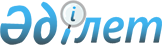 2014-2016 жылдарға арналған облыстық бюджет туралы
					
			Күшін жойған
			
			
		
					Батыс Қазақстан облыстық мәслихатының 2013 жылғы 13 желтоқсандағы № 14-3 шешімі. Батыс Қазақстан облысы Әділет департаментінде 2013 жылғы 20 желтоқсанда № 3374 болып тіркелді. Күші жойылды - Батыс Қазақстан облыстық мәслихатының 2015 жылғы 23 қаңтардағы № 22-6 шешімімен      Ескерту. Күші жойылды - Батыс Қазақстан облыстық мәслихатының 23.01.2015 № 22-6 шешімімен.      Қазақстан Республикасының 2008 жылғы 4 желтоқсандағы Бюджет кодексіне және Қазақстан Республикасының 2001 жылғы 23 қаңтардағы "Қазақстан Республикасындағы жергілікті мемлекеттік басқару және өзін-өзі басқару туралы" Заңына сәйкес облыстық мәслихат ШЕШІМ ҚАБЫЛДАДЫ:



      1. 2014-2016 жылдарға арналған облыстық бюджет 1, 2 және 3 қосымшаларға сәйкес, соның ішінде 2014 жылға келесі көлемдерде бекітілсін:

      1) кірістер – 108 292 619 мың теңге, оның ішінде:

      салықтық түсімдер – 31 604 170 мың теңге;

      салықтық емес түсiмдер – 1 185 165 мың;

      негізгі капиталды сатудан түсетін түсімдер – 1 050 мың теңге;

      трансферттер түсімі – 75 502 234 мың теңге;

      2) шығындар – 106 034 053 мың теңге;

      3) таза бюджеттік кредиттеу – 2 682 420 мың теңге, соның ішінде:

      бюджеттік кредиттер – 3 792 423 мың теңге;

      бюджеттік кредиттерді өтеу – 1 110 003 мың теңге;

      4) қаржы активтерімен операциялар бойынша сальдо – 694 264 мың теңге, оның ішінде қаржы активтерін сатып алу – 694 264 мың теңге;

      мемлекеттің қаржы активтерін сатудан түсетін түсімдер – 0 мың теңге;

      5) бюджет тапшылығы (профициті) – -1 118 118 мың теңге;

      6) бюджет тапшылығын қаржыландыру (профицитін пайдалану) – 1 118 118 мың теңге:

      қарыздар түсімі – 3 521 585 мың теңге;

      қарыздарды өтеу – 2 452 282 мың теңге;

      бюджет қаражатының пайдаланылатын қалдықтары - 48 815 мың теңге.

      Ескерту. 1 тармақ жаңа редакцияда - Батыс Қазақстан облыстық мәслихатының 12.12.2014 № 21-1 шешімімен (01.01.2014 бастап қолданысқа енгізіледі).



      2. 2014 жылға арналған облыстық бюджет түсімдері Қазақстан Республикасының Бюджет кодексіне, Қазақстан Республикасының "2014-2016 жылдарға арналған республикалық бюджет туралы" Заңына сәйкес және осы шешімнің 4, 5 тармақтарына сәйкес қалыптастырылады.



      3. Қазақстан Республикасының "2014-2016 жылдарға арналған республикалық бюджет туралы" Заңының 4, 10, 12, 13, 14, 15, 16, 17, 18, 19-баптары қатерге және басшылыққа алынсын.

      1) 2014 жылға арналған облыстық бюджетте республикалық бюджеттен бөлінетін нысаналы трансферттердің және кредиттердің жалпы сомасы 42 609 323 мың теңге көлемінде қарастырылсын, соның ішінде:

      жол қозғалысы қауіпсіздігін қамтамасыз етуге – 7 750 мың теңге;

      мектепке дейінгі білім беру ұйымдарында мемлекеттік білім беру тапсырысын іске асыруға – 959 569 мың теңге;

      негізгі орта және жалпы орта білім беретін мемлекеттік мекемелердегі физика, химия, биология кабинеттерін оқу жабдығымен жарақтандыруға – 104 525 мың теңге;

      техникалық және кәсіптік білім беретін оқу орындарының оқу-өндірістік шеберханаларын, зертханаларын жаңартуға және қайта жабдықтауға – 225 000 мың теңге;

      үш деңгейлі жүйе бойынша біліктілігін арттырудан өткен мұғалімдерге еңбекақыларын көтеруге – 202 974 мың теңге;

      жергілікті бюджет есебінен қаржыландырылатын тегін медициналық көмектің кепілдік берілген көлемін қамтамасыз етуге және кеңейтуге – 10 597 653 мың теңге;

      дәрiлiк заттарды, вакциналарды және басқа да иммундық-биологиялық препараттарды сатып алуға – 1 806 775 мың теңге;

      жергiлiктi деңгейде медициналық денсаулық сақтау ұйымдарын материалдық-техникалық жарақтандыруға – 791 762 мың теңге;

      арнаулы әлеуметтік қызметтер стандарттарын енгізуге – 4 994 мың теңге;

      үкіметтік емес секторда мемлекеттік әлеуметтік тапсырысты орналастыруға – 12 099 мың теңге;

      мүгедектерге қызмет көрсетуге бағдарланған ұйымдар орналасқан жерлерде жол белгілері мен сілтегіштерін орнату – 2 156 мың теңге;

      мүгедектерге қызмет көрсетуге бағдарланған ұйымдар орналасқан жерлерде жүргіншілер өтетін жолдарды дыбыстайтын және жарық беретін құрылғылармен жарақтау – 1 371 мың теңге;

      "Инватакси" қызметін дамытуға мемлекеттік әлеуметтік тапсырысты орналастыру – 8 658 мың теңге;

      жаңалық телехабарларын сурдоаудармамен трансляциялауды қамтамасыз ету – 29 259 мың теңге;

      "Бизнестiң жол картасы – 2020" бағдарламасы шеңберiнде өңiрлерде жеке кәсiпкерлiктi қолдауға – 1 183 765 мың теңге;

      ауыз сумен жабдықтаудың баламасыз көздері болып табылатын аса маңызды жергілікті сумен жабдықтау жүйелерінен ауыз су беру жөніндегі қызметтердің құнын субсидиялауға – 296 577 мың теңге;

      көлiк инфрақұрылымының басым жобаларын қаржыландыруға – 2 394 477 мың теңге;

      білім беру объектілерін салуға және реконструкциялауға – 1 341 287 мың теңге;

      денсаулық сақтау объектілерін салуға және реконструкциялауға – 3 000 000 мың теңге;

      инженерлік-коммуникациялық инфрақұрылымды жобалауға, дамытуға, жайластыруға және (немесе) сатып алуға – 2 668 740 мың теңге;

      сумен жабдықтау және су бұру жүйелерін дамытуға – 724 815 мың теңге;

      коммуналдық тұрғын үй қорының тұрғын үйін жобалауға, салуға және (немесе) сатып алуға (кезекте тұрғандарға тұрғын үй салу) – 626 190 мың теңге;

      жас отбасылар үшін тұрғын үй салуға – 1 088 454 мың теңге;

      коммуналдық шаруашылықты дамытуға – 447 875 мың теңге;

      ауылдық елді-мекендердегі сумен жабдықтау және су бұру жүйелерін дамытуға – 1 054 205 мың теңге;

      спорт объектілерін дамытуға – 620 968 мың теңге;

      газ тасымалдау жүйесін дамытуға – 3 142 733 мың теңге;

      көліктік инфрақұрылымды дамытуға – 537 068 мың теңге;

      "Өңірлерді дамыту" бағдарламасы шеңберінде инженерлік инфрақұрылымды дамыту үшін - 1 007 140 мың теңге;

      Моноқалаларды дамытудың 2012-2020 жылдарға арналған бағдарламасы шеңберінде бюджеттік инвестициялық жобаларды іске асыруға – 672 312 мың теңге;

      мамандарды әлеуметтік қолдау шараларын іске асыруға берілетін кредиттер – 864 635 мың теңге;

      Жұмыспен қамту 2020 жол картасы шеңберінде ауылда кәсіпкерліктің дамуына ықпал етуге кредит беру – 995 998 мың теңге;

      тұрғын үй жобалауға, салуға және (немесе) сатып алуға кредит беру – 1 574 098 мың теңге.

      аудандардың (облыстық маңызы бар қалалар) бюджеттеріне моноқалаларда кәсіпкерліктің дамуына ықпал етуге кредиттер беру - 86 854 мың теңге;

      техникалық және кәсіптік білім беру ұйымдарында мамандарды даярлауға арналған мемлекеттік білім беру тапсырысын ұлғайтуға – 25 028 мың теңге;

      техникалық және кәсіптік білім беру ұйымдарында білім алушылардың стипендияларының мөлшерін ұлғайтуға – 71 772 мың теңге;

      жергілікті атқарушы органдардың мемлекеттік білім беру тапсырысы негізінде техникалық және кәсіптік, орта білімнен кейінгі білім беру ұйымдарында білім алушылардың стипендияларының мөлшерін ұлғайтуға – 5 682 мың теңге;

      мемлекеттік атаулы әлеуметтік көмек төлеуге – 66 500 мың теңге;

      18 жасқа дейінгі балаларға мемлекеттік жәрдемақылар төлеуге – 22 556 мың теңге;

      мемлекеттік мекемелердің мемлекеттік қызметшілер болып табылмайтын жұмыскерлерінің, сондай-ақ жергілікті бюджеттерден қаржыландырылатын мемлекеттік кәсіпорындардың жұмыскерлерінің лауазымдық айлықақысына ерекше еңбек жағдайлары үшін ай сайынғы үстемеақы төлеуге – 2 168 702 мың теңге;

      мамандандырылған уәкілетті ұйымдардың жарғылық капиталдарын ұлғайтуға – 286 164 мың теңге;

      жаңартылатын энергия көздерін пайдалануды қолдауға – 0 мың теңге;

      Бизнестің жол картасы-2020" бағдарламасы шеңберінде индустриялық инфрақұрылымды дамытуға – 657 252 мың теңге;

      агроөнеркәсіптік кешен субъектісі инвестициялық салынымдар кезінде жұмсаған шығыстардың бір бөлігін өтеуге – 222 931 мың теңге.

      Ескерту. 3 тармақ жаңа редакцияда - Батыс Қазақстан облыстық мәслихатының 12.12.2014 № 21-1 шешімімен (01.01.2014 бастап қолданысқа енгізіледі).



      4. 2014 жылға арналған облыстық бюджетте бюджеттік кредиттердің өтеуін жалпы сомасы 1 110 312 мың теңге, оның ішінде аудандық (қалалық) бюджеттерден сомасы 998 652 мың теңге түсімдер қарастырылсын.

      4-1. 2014 жылға арналған облыстық бюджетте 93 091 мың теңге сомасындағы пайдаланылмаған (толық пайдаланылмаған) нысаналы трансферттерді облыстық бюджетке қайтару қарастырылғаны ескерілсін.

      4-2. 2014 жылға арналған облыстық бюджетте аудандық (қалалық) бюджеттерге облыстық бюджет қаражат есебінен бөлінетін нысаналы даму трансферттері және ағымдағы нысаналы трансферттердің жалпы сомасы 4 988 210 мың теңге көлемінде қарастырылғаны ескерілсін, оның ішінде:

      1 164 730 мың теңге – ағымдағы нысаналы трансферттер;

      3 823 480 мың теңге – нысаналы даму трансферттері.

      Ескерту. 4 тармақ жаңа редакцияда - Батыс Қазақстан облыстық мәслихатының 12.12.2014 № 21-1 шешімімен (01.01.2014 бастап қолданысқа енгізіледі).



      5. Жергілікті бюджеттердің теңгерімділігін қамтамасыз ету үшін 2013 жылдың кірістерін бөлу нормативі төмендегі кіші сыныптар кірістері бойынша белгіленсін:

      1) жеке табыс салығы аудандық (қалалық) бюджеттерге келесі пайыздарда есепке алынады:

      Бөрлі – 22,5%; Орал қаласы – 60,0%; Ақжайық, Бөкей ордасы, Жаңақала, Жәнібек, Зеленов, Казталов, Қаратөбе, Сырым, Тасқала, Теректі және Шыңғырлау – 100%;

      2) әлеуметтік салық аудандық (қалалық) бюджеттерге келесі пайыздарда есепке алынады:

      Бөрлі – 22,5%; Орал қаласы – 60,0%; Ақжайық, Бөкей ордасы, Жаңақала, Жәнібек, Зеленов, Казталов, Қаратөбе, Сырым, Тасқала, Теректі және Шыңғырлау – 100%.



      6. Жергілікті атқарушы органдарға қарасты мемлекеттік мекемелер ұсынатын қызметтер мен тауарларды өткізуден түсетін ақшалар Қазақстан Республикасының Бюджет кодексі және Қазақстан Республикасының Үкіметі анықтаған тәртіпте пайдаланылады.



      7. Облыстық бюджеттен 2014 жылы төменгі бюджеттерге берілетін субвенциялар көлемінің жалпы сомасы 22 961 152 мың теңге болып белгіленсін, оның ішінде:

      Ақжайық ауданы – 3 076 654 мың теңге;

      Бөкей ордасы ауданы – 1 625 218 мың теңге;

      Жаңақала ауданы – 1 618 830 мың теңге;

      Жәнібек ауданы – 1 525 818 мың теңге;

      Зеленов ауданы – 2 847 293 мың теңге;

      Казталов ауданы – 2 464 432 мың теңге;

      Қаратөбе ауданы – 1 756 855 мың теңге;

      Сырым ауданы – 2 015 889 мың теңге;

      Тасқала ауданы – 1 503 170 мың теңге;

      Теректі ауданы – 3 015 240 мың теңге;

      Шыңғырлау ауданы – 1 511 753 мың теңге.



      8. 2014 жылға арналған облыстық бюджетте республикалық бюджетке бюджеттік кредиттерді өтеуге сомасы 2 452 282 мың теңге қарастырылсын.

      Ескерту. 8 тармаққа өзгерістер енгізілді - Батыс Қазақстан облыстық мәслихатының 16.04.2014 № 17-3 шешімімен (01.01.2014 бастап қолданысқа енгізіледі).



      9. Төмен тұрған бюджеттерден бюджеттік алымдар 2013 жылға арналған облыстық бюджетке қарастырылмайды деп белгіленсін.



      10. 2014 жылға арналған облыстың жергілікті атқарушы органының резерві 416 878 мың теңге көлемінде бекітілсін.

      Ескерту. 10 тармақ жаңа редакцияда - Батыс Қазақстан облыстық мәслихатының 12.12.2014 № 21-1 шешімімен (01.01.2014 бастап қолданысқа енгізіледі).



      11. Облыстың жергілікті атқарушы органының борыш лимиті 2014 жылдың 31 желтоқсанына 14 930 221 мың теңге мөлшерінде белгіленсін.



      12. 2014 жылдың 1 қаңтарынан бастап Қазақстан Республикасының еңбек заңнамасымен белгіленген мамандар лауазымдарының тізбесіне ауылдық жерлерде қызмет ететін денсаулық сақтау, әлеуметтік қамсыздандыру, білім беру, мәдениет және спорт саласының азаматтық қызметшілеріне осы қызмет түрлерімен қалада айналысатын азаматтық қызметшілердің ставкаларымен салыстырғанда лауазымдық жалақыларын 25%-ға көтеру белгіленсін.



      13. 2014 жылға арналған жергілікті бюджеттердің атқару үдерісінде секвестрлендіруге жатпайтын жергілікті бюджеттік бағдарламалардың тізбесі 4, 5 қосымшаларға сәйкес бекітілсін.



      14. Осы шешім 2014 жылдың 1 қаңтарынан бастап қолданысқа енгізіледі.      Сессия төрағасы                  Р. Хайруллин

      Облыстық мәслихат хатшысы        М. Құлшар

Мәслихаттың

2013 жылғы 13 желтоқсандағы

№ 14-3 шешіміне 1 қосымша 2014 жылға арналған облыстық бюджет      Ескерту. 1 қосымша жаңа редакцияда - Батыс Қазақстан облыстық мәслихатының 12.12.2014 № 21-1 шешімімен (01.01.2014 бастап қолданысқа енгізіледі)мың теңге

Мәслихаттың

2013 жылғы 13 желтоқсандағы

№ 14-3 шешіміне 2 қосымша 2015 жылға арналған облыстық бюджетмың теңге

Мәслихаттың

2013 жылғы 13 желтоқсандағы

№ 14-3 шешіміне 3 қосымша 2016 жылға арналған облыстық бюджетмың теңге

Мәслихаттың

2013 жылғы 13 желтоқсандағы

№ 14-3 шешіміне 4 қосымша 2014 жылға арналған облыстық

бюджеттің орындау процесінде

секвестрлендіруге жатпайтын

бюджеттік бағдарламалар тізбесі

Мәслихаттың

2013 жылғы 13 желтоқсандағы

№ 14-3 шешіміне 5 қосымша 2014 жылға арналған аудандық

(қалалық) бюджеттердің орындау

процесінде секвестрлендіруге жатпайтын

бюджеттік бағдарламалар тізбесі
					© 2012. Қазақстан Республикасы Әділет министрлігінің «Қазақстан Республикасының Заңнама және құқықтық ақпарат институты» ШЖҚ РМК
				СанатыСанатыСанатыСанатыСанатыСомасыСыныбыСыныбыСыныбыСыныбыСомасыIшкi сыныбыIшкi сыныбыIшкi сыныбыСомасыЕрекшелiгiЕрекшелiгiСомасыАтауыСомасы1) Кірістер108 292 6191Салықтық түсімдер31 604 17001Табыс салығы10 274 0842Жеке табыс салығы10 274 08403Әлеуметтiк салық15 696 6081Әлеуметтік салық15 696 60805Тауарларға, жұмыстарға және қызметтерге салынатын iшкi салықтар5 633 4783Табиғи және басқа да ресурстарды пайдаланғаны үшiн түсетiн түсiмдер5 633 4784Кәсіпкерлік және кәсіби қызметті жүргізгені үшін алынатын алымдар007Басқа да салықтар01Басқа да салықтар02Салықтық емес түсiмдер1 185 16501Мемлекеттiк меншiктен түсетiн кiрiстер134 1371Мемлекеттiк кәсiпорындардың таза кiрiсi бөлiгiнiң түсiмдерi3 5553Мемлекет меншiгiндегi акциялардың мемлекеттiк пакеттерiне дивидендтер04Мемлекет меншігіндегі, заңды тұлғалардағы қатысу үлесіне кірістер13 7435Мемлекет меншігіндегі мүлікті жалға беруден түсетін кірістер14 8006Бюджет қаражатын банк шоттарына орналастырғаны үшін сыйақылар7 0007Мемлекеттiк бюджеттен берiлген кредиттер бойынша сыйақылар95 03903Мемлекеттік бюджеттен қаржыландырылатын мемлекеттік мекемелер ұйымдастыратын мемлекеттік сатып алуды өткізуден түсетін ақша түсімдері01Мемлекеттік бюджеттен қаржыландырылатын мемлекеттік мекемелер ұйымдастыратын мемлекеттік сатып алуды өткізуден түсетін ақша түсімдері004Мемлекеттік бюджеттен қаржыландырылатын, сондай-ақ Қазақстан Республикасы Ұлттық Банкінің бюджетінен (шығыстар сметасынан) қамтылатын және қаржыландырылатын мемлекеттік мекемелер салатын айыппұлдар, өсімпұлдар, санкциялар, өндіріп алулар776 0001Мұнай секторы ұйымдарынан түсетін түсімдерді қоспағанда, мемлекеттік бюджеттен қаржыландырылатын, сондай-ақ Қазақстан Республикасы Ұлттық Банкінің бюджетінен (шығыстар сметасынан) ұсталатын және қаржыландырылатын мемлекеттік мекемелер салатын айыппұлдар, өсімпұлдар, санкциялар, өндіріп алулар776 00006Өзге де салықтық емес түсімдер275 0281Өзге де салықтық емес түсімдер275 0283Негізгі капиталды сатудан түсетін түсімдер1 05001Мемлекеттік мекемелерге бекітілген мемлекеттік мүлікті сату1 0501Мемлекеттік мекемелерге бекітілген мемлекеттік мүлікті сату1 0504Трансферттердің түсімдері75 502 23401Төмен тұрған мемлекеттiк басқару органдарынан алынатын трансферттер93 0912Аудандық (қалалық) бюджеттерден трансферттер93 09102Мемлекеттiк басқарудың жоғары тұрған органдарынан түсетiн трансферттер75 409 1431Республикалық бюджеттен түсетiн трансферттер75 409 14303Облыстардың, Астана және Алматы қалаларының бюджеттеріне берілетін трансферттер01Облыстық бюджеттің, Астана және Алматы қалалары бюджеттерінің басқа облыстық бюджеттермен, Астана және Алматы қалаларының бюджеттерімен өзара қатынастары0Функционалдық топФункционалдық топФункционалдық топФункционалдық топФункционалдық топСомасыКіші функцияКіші функцияКіші функцияКіші функцияСомасыБюджеттік бағдарламалардың әкімшісіБюджеттік бағдарламалардың әкімшісіБюджеттік бағдарламалардың әкімшісіСомасыБағдарламаБағдарламаСомасыАтауыСомасы2) Шығындар106 034 05301Жалпы сипаттағы мемлекеттiк қызметтер 1 302 6001Мемлекеттiк басқарудың жалпы функцияларын орындайтын өкiлдi, атқарушы және басқа органдар1 044 219110Облыс мәслихатының аппараты36 917001Облыс мәслихатының қызметін қамтамасыз ету жөніндегі қызметтер 36 917003Мемлекеттік органның күрделі шығыстары0120Облыс әкімінің аппараты863 023001Облыс әкімнің қызметін қамтамасыз ету жөніндегі қызметтер843 093002Ақпараттық жүйелер құру0004Мемлекеттік органның күрделі шығыстары7 450007Ведомстволық бағыныстағы мемлекеттік мекемелерінің және ұйымдарының

күрделі шығыстары9 505013Облыс Қазақстан халқы Ассамблеясының қызметін қамтамасыз ету2 975282Облыстың тексеру комиссиясы144 279001Облыстың тексеру комиссиясының қызметін қамтамасыз ету жөніндегі қызметтер 123 679002Ақпараттық жүйелер құру0003Мемлекеттік органның күрделі шығыстары20 6002Қаржылық қызмет132 433257Облыстың қаржы басқармасы132 433001Жергілікті бюджетті атқару және коммуналдық меншікті басқару саласындағы мемлекеттік саясатты іске асыру жөніндегі қызметтер121 918009Жекешелендіру, коммуналдық меншікті басқару, жекешелендіруден кейінгі қызмет және осыған байланысты дауларды реттеу10 5155Жоспарлау және статистикалық қызмет113 598258Облыстың экономика және бюджеттік жоспарлау басқармасы113 598001Экономикалық саясатты, мемлекеттік жоспарлау жүйесін қалыптастыру мен дамыту және облысты басқару саласындағы мемлекеттік саясатты іске асыру жөніндегі қызметтер105 636005Мемлекеттік органның күрделі шығыстары7 9629Жалпы сипаттағы өзге де мемлекеттiк қызметтер12 350271Облыстың құрылыс басқармасы12 350080Мамандандырылған халыққа қызмет көрсету орталықтарын құру12 35002Қорғаныс128 8201Әскери мұқтаждар86 989120Облыс әкімінің аппараты86 989010Жалпыға бірдей әскери міндетті атқару шеңберіндегі іс-шаралар19 388011Аумақтық қорғанысты даярлау және облыс ауқымдағы аумақтық қорғаныс67 6012Төтенше жағдайлар жөнiндегi жұмыстарды ұйымдастыру41 831120Облыс әкімінің аппараты863012Облыстық ауқымдағы жұмылдыру дайындығы және жұмылдыру863287Облыстық бюджеттен қаржыландырылатын табиғи және техногендік сипаттағы төтенше жағдайдар, азаматтық қорғаныс саласындағы уәкілетті органдардың аумақтық органы40 968003Облыс ауқымындағы азаматтық қорғаныстың іс-шаралары7 416004Облыс ауқымындағы төтенше жағдайлардың алдын алу және оларды жою33 55203Қоғамдық тәртіп, қауіпсіздік, құқықтық, сот, қылмыстық-атқару қызметі5 122 0941Құқық қорғау қызметi5 122 094252Облыстық бюджеттен қаржыландырылатын атқарушы ішкі істер органы5 105 509001Облыс аумағында қоғамдық тәртіпті және қауіпсіздікті сақтауды қамтамасыз ету саласындағы мемлекеттік саясатты іске асыру жөніндегі қызметтер3 904 142003Қоғамдық тәртіпті қорғауға қатысатын азаматтарды көтермелеу2 972006Мемлекеттік органның күрделі шығыстары1 085 961008Жол қозғалысы қаупсіздігін қамтамасыз ету7 750013Белгілі тұратын жері және құжаттары жоқ адамдарды орналастыру қызметтері46 130014Әкімшілік тәртіппен тұтқындалған адамдарды ұстауды ұйымдастыру24 151015Қызметтік жануарларды ұстауды ұйымдастыру34 403271Облыстың құрылыс басқармасы16 585003Ішкі істер органдарының объектілерін дамыту16 58504Бiлiм беру11 521 0781Мектепке дейiнгi тәрбие және оқыту959 569261Облыстың білім басқармасы959 569027Мектепке дейінгі білім беру ұйымдарында мемлекеттік білім беру тапсырыстарын іске асыруға аудандардың (облыстық маңызы бар қалалардың) бюджеттеріне берілетін ағымдағы нысаналы трансферттер959 5692Бастауыш, негізгі орта және жалпы орта бiлiм беру3 096 595261Облыстың білім басқармасы1 856 580003Арнайы білім беретін оқу бағдарламалары бойынша жалпы білім беру823 133006Мамандандырылған білім беру ұйымдарында дарынды балаларға жалпы білім беру668 640048Аудандардың (облыстық маңызы бар қалалардың) бюджеттеріне негізгі орта және жалпы орта білім беретін мемлекеттік мекемелердегі физика, химия, биология кабинеттерін оқу жабдығымен жарақтандыруға берілетін ағымдағы нысаналы трансферттер104 525061Аудандардың (облыстық маңызы бар қалалардың) бюджеттеріне үш деңгейлі жүйе бойынша біліктілігін арттырудан өткен мұғалімдерге еңбекақыны көтеруге берілетін ағымдағы нысаналы трансферттер260 282285Облыстың дене шынықтыру және спорт басқармасы1 240 015006Балалар мен жасөспірімдерге спорт бойынша қосымша білім беру960 700007Мамандандырылған бiлiм беру ұйымдарында спорттағы дарынды балаларға жалпы бiлiм беру279 3154Техникалық және кәсіптік, орта білімнен кейінгі білім беру3 983 167253Облыстың денсаулық сақтау басқармасы224 362043Техникалық және кәсіптік, орта білімнен кейінгі білім беру ұйымдарында мамандар даярлау224 362261Облыстың білім басқармасы3 758 805024Техникалық және кәсіптік білім беру ұйымдарында мамандар даярлау3 758 8055Мамандарды қайта даярлау және біліктіліктерін арттыру8 358253Облыстың денсаулық сақтау басқармасы8 358003Кадрлардың біліктілігін арттыру және оларды қайта даярлау8 3589Бiлiм беру саласындағы өзге де қызметтер3 473 389261Облыстың білім басқармасы1 287 761001Жергілікті деңгейде білім беру саласындағы мемлекеттік саясатты іске асыру жөніндегі қызметтер64 355004Облыстық мемлекеттік білім беру мекемелерінде білім беру жүйесін ақпараттандыру36 658005Облыстық мемлекеттік білім беру мекемелер үшін оқулықтар мен оқу-әдiстемелiк кешендерді сатып алу және жеткізу44 241007Облыстық ауқымда мектеп олимпиадаларын, мектептен тыс іс-шараларды және конкурстар өткізу240 207011Балалар мен жасөспірімдердің психикалық денсаулығын зерттеу және халыққа психологиялық-медициналық-педагогикалық консультациялық көмек көрсету234 853029Әдістемелік жұмыс41 711067Ведомстволық бағыныстағы мемлекеттік мекемелерінің және ұйымдарының күрделі шығыстары233 337113Жергілікті бюджеттерден берілетін ағымдағы нысаналы трансферттер 392 399271Облыстың құрылыс басқармасы2 172 322007Аудандардың (облыстық маңызы бар қалалардың) бюджеттеріне білім беру объектілерін салуға және реконструкциялауға берілетін нысаналы даму трансферттер390 993037Білім беру объектілерін салу және реконструкциялау1 781 329276Облыстың балалар құқықтарын қорғау басқармасы13 306001Жергілікті деңгейде балалар құқықтарын қорғау саласындағы мемлекеттік саясатты іске асыру жөніндегі қызметтер13 30605Денсаулық сақтау25 487 3931Кең бейiндi ауруханалар24 387253Облыстың денсаулық сақтау басқармасы24 387004Республикалық бюджет қаражаты есебінен көрсетілетін және аудандық маңызы бар және ауылдың денсаулық сақтау субъектілері көрсететін медициналық көмекті қоспағанда, бастапқы медициналық-санитариялық көмек және медициналық ұйымдар мамандарын жіберу бойынша денсаулық сақтау субъектілерінің стационарлық және стационарды алмастыратын медициналық көмек көрсетуі24 3872Халықтың денсаулығын қорғау747 389253Облыстың денсаулық сақтау басқармасы747 389005Жергілікті денсаулық сақтау ұйымдары үшін қанды, оның құрамдауыштары мен препараттарын өндіру512 850006Ана мен баланы қорғау бойынша қызмет көрсету118 756007Салауатты өмір салтын насихаттау115 7833Мамандандырылған медициналық көмек6 115 799253Облыстың денсаулық сақтау басқармасы6 115 799009Туберкулез, жұқпалы аурулар, психикалық күйзеліс және мінез-құлқының бұзылуынан, оның ішінде психикаға белсенді әсер ететін заттарды қолдануға байланысты, зардап шегетін адамдарға медициналық көмек көрсету3 397 256019Туберкулезбен ауыратын науқастарды туберкулезге қарсы препараттармен қамтамасыз ету243 408020Диабетпен ауыратын науқастарды диабетке қарсы препараттармен қамтамасыз ету158 724021Онкогематологиялық науқастарды химия препараттарымен қамтамасыз ету112 545022Созылмалы бүйрек функциясының жетіспеушілігі бар, аутоиммунды, орфандық аурулармен ауыратын, иммунитеті жеткіліксіз науқастарды, сондай-ақ бүйрегін транспланттаудан кейінгі науқастарды дәрілік заттармен қамтамасыз ету187 463026Гемофилиямен ауыратын науқастарды қанды ұйыту факторларымен қамтамасыз ету315 490027Халыққа иммундық профилактика жүргізу үшін вакциналарды және басқа медициналық иммундық биологиялық препараттарды орталықтандырылған сатып алу және сақтау323 777036Жіті миокард инфаркті бар науқастарды тромболитикалық препараттармен қамтамасыз ету22 556046Онкологиялық науқастарға тегін медициналық көмектің кепілдік берілген көлемі шеңберінде медициналық көмек көрсету1 354 5804Емханалар11 850 940253Облыстың денсаулық сақтау басқармасы11 850 940014Халықтың жекелеген санаттарын амбулаториялық деңгейде дәрілік заттармен және балаларға арналған және емдік тағамдардың арнаулы өнімдерімен қамтамасыз ету1 035 659038Скринингтік зерттеулер тегін медициналық көмектің кепілдік берілген көлемі шеңберінде жүргізу202 966039Аудандық маңызы бар және ауыл денсаулық сақтау субъектілерінің медициналық көмекті және амбулаториялық-емханалық көмекті халыққа тегін медициналық көмектің кепілдік берілген көлемі шеңберінде көрсетуі10 099 723045Халықтың жекелеген санаттарын емдеудің амбулаториялық деңгейінде жеңілдікті жағдайда дәрілік заттармен қамтамасыз ету512 5925Медициналық көмектiң басқа түрлерi702 804253Облыстың денсаулық сақтау басқармасы702 804011Республикалық бюджет қаражаты есебінен көрсетілетін және аудандық маңызы бар және ауылдың денсаулық сақтау субъектілері көрсететін медициналық көмекті қоспағанда, жедел медициналық көмек көрсету және санитариялық авиация678 203029Облыстық арнайы медициналық жабдықтау базалары24 6019Денсаулық сақтау саласындағы өзге де қызметтер6 046 074253Облыстың денсаулық сақтау басқармасы2 185 996001Жергілікті деңгейде денсаулық сақтау саласындағы мемлекеттік саясатты іске асыру жөніндегі қызметтер96 618008Қазақстан Республикасында ЖИТС алдын алу және оған қарсы күрес жөніндегі іс-шараларды іске асыру22 493013Патологоанатомиялық ашып тексеруді жүргізу61 398016Азаматтарды елді мекеннен тыс жерлерде емделу үшін тегін және жеңілдетілген жол жүрумен қамтамасыз ету57 826018Денсаулық сақтау саласындағы ақпараттық талдамалық қызметі27 767033Денсаулық сақтаудың медициналық ұйымдарының күрделі шығыстары1 919 894271Облыстың құрылыс басқармасы3 860 078038Денсаулық сақтау объектілерін салу және реконструкциялау3 321 108083Жұмыспен қамту 2020 жол картасы шеңберінде ауылдық елді мекендерде орналасқан дәрігерлік амбулаториялар және фельдшерлік акушерлік пункттер салу538 97006Әлеуметтiк көмек және әлеуметтiк қамсыздандыру2 024 8111Әлеуметтiк қамсыздандыру1 621 467256Облыстың жұмыспен қамтуды үйлестіру және әлеуметтік бағдарламалар басқармасы1 125 689002Жалпы үлгідегі медициналық-әлеуметтік мекемелерде (ұйымдарда) қарттар мен мүгедектерге арнаулы әлеуметтік қызметтер көрсету596 894013Психоневрологиялық медициналық-әлеуметтік мекемелерде (ұйымдарда) психоневрологиялық аурулармен ауыратын мүгедектер үшін арнаулы әлеуметтік қызметтер көрсету250 821015Балалар психоневрологиялық медициналық-әлеуметтік мекемелерінде (ұйымдарда) психоневрологиялық патологиялары бар мүгедек балалар үшін арнаулы әлеуметтік қызметтер көрсету277 974261Облыстың білім басқармасы378 900015Жетiм балаларды, ата-анасының қамқорлығынсыз қалған балаларды әлеуметтік қамсыздандыру337 616037Әлеуметтік сауықтандыру41 284271Облыстың құрылыс басқармасы116 878039Әлеуметтік қамтамасыз ету объектілерін салу және реконструкциялау116 8782Әлеуметтiк көмек206 739256Облыстың жұмыспен қамтуды үйлестіру және әлеуметтік бағдарламалар басқармасы206 739003Мүгедектерге әлеуметтік қолдау көрсету117 683049Аудандардың (облыстық маңызы бар қалалардың) бюджеттеріне мемлекеттік атаулы әлеуметтік көмек төлеуге берілетін ағымдағы нысаналы трансферттер66 500050Аудандардың (облыстық маңызы бар қалалардың) бюджеттеріне 18 жасқа дейінгі балаларға мемлекеттік жәрдемақылар төлеуге берілетін ағымдағы нысаналы трансферттер22 5569Әлеуметтiк көмек және әлеуметтiк қамтамасыз ету салаларындағы өзге де қызметтер196 605256Облыстың жұмыспен қамтуды үйлестіру және әлеуметтік бағдарламалар басқармасы142 316001Жергілікті деңгейде облыстың жұмыспен қамтуды қамтамасыз ету үшін және әлеуметтік бағдарламаларды іске асыру саласындағы мемлекеттік саясатты іске асыру жөніндегі қызметтер96 750017Аудандардың (облыстық маңызы бар қалалардың) бюджеттеріне арнаулы әлеуметтік қызметтер стандарттарын енгізуге берілетін ағымдағы нысаналы трансферттер4 994018Үкіметтік емес секторда мемлекеттік әлеуметтік тапсырысты орналастыру12 099044Жергiлiктi деңгейде көшi-қон iс-шараларын iске асыру5 928045Аудандардың (облыстық маңызы бар қалалардың) бюджеттеріне мүгедектердің құқықтарын қамтамасыз ету және өмір сүру сапасын жақсарту жөніндегі іс-шаралар жоспарын іске асыруға берілетін ағымдағы нысаналы трансферттер 12 185067Ведомстволық бағыныстағы мемлекеттік мекемелерінің және ұйымдарының күрделі шығыстары10 360263Облыстың ішкі саясат басқармасы29 259077Мүгедектердің құқықтарын қамтамасыз ету және өмір сүру сапасын жақсарту жөніндегі іс-шаралар жоспарын іске асыру29 259270Облыстың еңбек инспекциясы бойынша басқармасы25 030001Жергілікті деңгейде еңбек қатынасын реттеу саласындағы мемлекеттік саясатты іске асыру жөніндегі қызметтер18 327003Мемлекеттік органның күрделі шығыстары6 70307Тұрғын үй-коммуналдық шаруашылық12 760 6901Тұрғын үй шаруашылығы5 009 545261Облыстың білім басқармасы123 535062Аудандардың (облыстық маңызы бар қалалардың) бюджеттеріне Жұмыспен қамту 2020 жол картасы шеңберінде қалаларды және ауылдық елді мекендерді дамытуға берілетін ағымдағы нысаналы трансферттер109 752064Жұмыспен қамту 2020 жол картасы бойынша қалаларды және ауылдық елді

мекендерді дамыту шеңберінде объектілерді жөндеу13 783268Облыстың жолаушылар көлігі және автомобиль жолдары басқармасы20 755021Аудандардың (облыстық маңызы бар қалалардың) бюджеттеріне Жұмыспен қамту 2020 жол картасы шеңберінде қалаларды және ауылдық елді мекендерді дамытуға берілетін ағымдағы нысаналы трансферттер20 755271Облыстың құрылыс басқармасы4 812 518014Аудандардың (облыстық маңызы бар қалалардың) бюджеттеріне мемлекеттік коммуналдық тұрғын үй қорының тұрғын үйлерін жобалауға, салуға және (немесе) сатып алуға берілетін нысаналы даму трансферттері2 143 778027Аудандардың (облыстық маңызы бар қалалардың) бюджеттеріне инженерлік-коммуникациялық инфрақұрылымды жобалауға, дамытуға, жайластыруға және (немесе) сатып алуға берілетін нысаналы даму трансферттері2 668 740273Облыстың мәдениет, мұрағаттар және құжаттама басқармасы33 957015Аудандардың (облыстық маңызы бар қалалардың) бюджеттеріне Жұмыспен қамту 2020 жол картасы шеңберінде қалаларды және ауылдық елді мекендерді дамытуға берілетін ағымдағы нысаналы трансферттер33 957279Облыстың энергетика және тұрғын үй-коммуналдық шаруашылық басқармасы18 780026Көп пәтерлі тұрғын үйлерде энергетикалық аудит жүргізу 13 125042Аудандардың (облыстық маңызы бар қалалардың) бюджеттеріне Жұмыспен қамту 2020 жол картасы шеңберінде қалаларды және ауылдық елді мекендерді дамытуға берілетін ағымдағы нысаналы трансферттер5 6552Коммуналдық шаруашылық7 638 119271Облыстың құрылыс басқармасы1 793 718058Аудандардың (облыстық маңызы бар қалалардың) бюджеттеріне елді мекендерді сумен жабдықтау жүйесін дамытуға берілетін нысаналы даму трансферттері1 793 718279Облыстың энергетика және тұрғын үй-коммуналдық шаруашылық басқармасы5 844 401001Жергілікті деңгейде энергетика және тұрғын үй-коммуналдық шаруашылық саласындағы мемлекеттік саясатты іске асыру жөніндегі қызметтер48 548004Елді мекендерді газдандыру3 547 426005Мемлекеттік органның күрделі шығыстары930010Аудандардың (облыстық маңызы бар қалалардың) бюджеттеріне сумен жабдықтауға және су бұру жүйелерін дамытуға берілетін нысаналы даму трансферттері973 636014Аудандар (облыстық маңызы бар қалалар) бюджеттеріне коммуналдық шаруашылықты дамытуға арналған нысаналы даму трансферттері518 861038Коммуналдық шаруашылығын дамыту170 838113Жергілікті бюджеттерден берілетін ағымдағы нысаналы трансферттер7 200114Жергілікті бюджеттерден берілетін нысаналы даму трансферттері576 9623Елді-мекендерді абаттандыру113 026271Облыстың құрылыс басқармасы113 026015Аудандардың (облыстық маңызы бар қалалардың) бюджеттеріне қалалар мен елді мекендерді абаттандыруды дамытуға берілетін нысаналы даму трансферттері113 02608Мәдениет, спорт, туризм және ақпараттық кеңістiк3 992 9841Мәдениет саласындағы қызмет976 990271Облыстың құрылыс басқармасы130 620016Мәдениет объектілерін дамыту130 620273Облыстың мәдениет, мұрағаттар және құжаттама басқармасы846 370005Мәдени-демалыс жұмысын қолдау155 630007Тарихи-мәдени мұраны сақтауды және оған қолжетімділікті қамтамасыз ету294 914008Театр және музыка өнерін қолдау395 8262Спорт2 097 564271Облыстың құрылыс басқармасы813 734017Cпорт объектілерін дамыту666 468034Аудандар (облыстық маңызы бар қалалар) бюджеттерiне спорт объектiлерiн дамытуға берiлетiн нысаналы даму трансферттерi147 266285Облыстың дене шынықтыру және спорт басқармасы1 283 830001Жергілікті деңгейде дене шынықтыру және спорт саласында мемлекеттік саясатты іске асыру жөніндегі қызметтер 32 200002Облыстық деңгейде спорт жарыстарын өткізу46 229003Әр түрлі спорт түрлері бойынша облыстың құрама командаларының мүшелерін дайындау және республикалық және халықаралық спорт жарыстарына қатысуы 1 077 719032Ведомстволық бағыныстағы мемлекеттік мекемелердің және ұйымдардың күрделі шығыстары127 6823Ақпараттық кеңiстiк573 565263Облыстың ішкі саясат басқармасы238 924007Мемлекеттік ақпараттық саясат жүргізу жөніндегі қызметтер238 924264Облыстың тілдерді дамыту басқармасы91 368001Жергілікті деңгейде тілдерді дамыту саласындағы мемлекеттік саясатты іске асыру жөніндегі қызметтер 29 279002Мемлекеттiк тiлдi және Қазақстан халықтарының басқа да тiлдерін дамыту62 089273Облыстың мәдениет, мұрағаттар және құжаттама басқармасы243273009Облыстық кітапханалардың жұмыс істеуін қамтамасыз ету159742010Мұрағат қорының сақталуын қамтамасыз ету835314Туризм13 584266Облыстың кәсіпкерлік және индустриалдық-инновациялық даму басқармасы13 584021Туристік қызметті реттеу13 5849Мәдениет, спорт, туризм және ақпараттық кеңiстiктi ұйымдастыру жөнiндегi өзге де қызметтер331 281263Облыстың ішкі саясат басқармасы85 183001Жергілікті деңгейде мемлекеттік, ішкі саясатты іске асыру жөніндегі қызметтер85 183273Облыстың мәдениет, мұрағаттар және құжаттама басқармасы144 464001Жергілікті деңгейде мәдениет және мұрағат ісін басқару саласындағы мемлекеттік саясатты іске асыру жөніндегі қызметтер49 694032Ведомстволық бағыныстағы мемлекеттік мекемелер мен ұйымдардың күрделі шығыстары54 840113Жергілікті бюджеттерден берілетін ағымдағы нысаналы трансферттер39 930283Облыстың жастар саясаты мәселелерi жөніндегі басқармасы101 634001Жергілікті деңгейде жастар саясатын іске асыру жөніндегі қызметтер28 544005Жастар саясаты саласында iс-шараларды iске асыру73 09010Ауыл, су, орман, балық шаруашылығы, ерекше қорғалатын табиғи аумақтар, қоршаған ортаны және жануарлар дүниесін қорғау, жер қатынастары5 233 6471Ауыл шаруашылығы3 361 656255Облыстың ауыл шаруашылығы басқармасы3 361 656001Жергілікті деңгейде ауыл шаруашылығы саласындағы мемлекеттік саясатты іске асыру жөніндегі қызметтер75 310002Тұқым шаруашылығын қолдау65 273010Асыл тұқымды мал шаруашылығын мемлекеттік қолдау 1 720 703013Мал шаруашылығы өнімдерінің өнімділігін және сапасын арттыруды субсидиялау530 545014Ауыл шаруашылығы тауарларын өндірушілерге су жеткізу бойынша көрсетілетін қызметтердің құнын субсидиялау21 803016Жеміс-жидек дақылдарының және жүзімнің көп жылдық көшеттерін отырғызу және өсіруді қамтамасыз ету 0020Басым дақылдарды өндіруді субсидиялау арқылы өсімдік шаруашылығы өнімінің шығымдылығы мен сапасын арттыруды, және көктемгі егіс пен егін жинау жұмыстарын жүргізуге қажетті жанар-жағармай материалдары мен басқа да тауар-материалдық құндылықтардың құнын арзандатуды субсидиялау484 316029Ауыл шаруашылық дақылдарының зиянды организмдеріне қарсы күрес жөніндегі іс-шаралар120 467031Ауыл шаруашылығы жануарларын бірдейлендіруді жүргізу үшін ветеринариялық мақсаттағы бұйымдар мен атрибуттарды, жануарға арналған ветеринариялық паспортты орталықтандырып сатып алу және оларды аудандардың (облыстық маңызы бар қалалардың) жергілікті атқарушы органдарына тасымалдау (жеткізу)56 480041Ауыл шаруашылығы тауарын өндірушілерге өсімдіктерді қорғау мақсатында ауыл шаруашылығы дақылдарын өңдеуге арналған гербицидтердің, биоагенттердің (энтомофагтардың) және биопрепараттардың құнын арзандату9 319045Тұқымдық және көшет отырғызылатын материалдың сорттық және себу сапаларын анықтау 14 533046Тракторларды, олардың тіркемелерін, өздігінен жүретін ауыл шаруашылығы, мелиоративтік және жол-құрылыс машиналары мен тетіктерін мемлекеттік есепке алуға және тіркеу297047Тыңайтқыштар (органикалықтарды қоспағанда) құнын субсидиялау10 994048Ауыл шаруашылығы дақылдарын қорғалған топырақта өсіру28 685050Инвестициялар салынған жағдайда агроөнеркәсіптік кешен субъектісі көтерген шығыстардың бөліктерін өтеу222 9312Су шаруашылығы515 090279Облыстың энергетика және тұрғын үй-коммуналдық шаруашылық басқармасы515 090032Ауыз сумен жабдықтаудың баламасыз көздерi болып табылатын сумен жабдықтаудың аса маңызды топтық жүйелерiнен ауыз су беру жөнiндегi қызметтердiң құнын субсидиялау515 0903Орман шаруашылығы432 525254Облыстың табиғи ресурстар және табиғат пайдалануды реттеу басқармасы432 525005Ормандарды сақтау, қорғау, молайту және орман өсiру426 925006Жануарлар дүниесін қорғау5 6005Қоршаған ортаны қорғау213 477254Облыстың табиғи ресурстар және табиғат пайдалануды реттеу басқармасы189 420001Жергілікті деңгейде қоршаған ортаны қорғау саласындағы мемлекеттік саясатты іске асыру жөніндегі қызметтер46 416008Қоршаған ортаны қорғау бойынша іс-шаралар 115 842013Мемлекеттік органның күрделі шығыстары 2 060017Табиғатты қорғау іс-шараларын іске асыру10 000032Ведомстволық бағыныстағы мемлекеттік мекемелерінің және ұйымдарының күрделі шығыстары15 102271Облыстың құрылыс басқармасы24 057022Қоршаған ортаны қорғау объектілерін дамыту24 0576Жер қатынастары29 796251Облыстың жер қатынастары басқармасы29 796001Облыс аумағында жер қатынастарын реттеу саласындағы мемлекеттік саясатты іске асыру жөніндегі қызметтер 29 7969Ауыл, су, орман, балық шаруашылығы, қоршаған ортаны қорғау және жер қатынастары саласындағы басқа да қызметтер681 103255Облыстың ауыл шаруашылығы басқармасы681 103019Инновациялық тәжірибені тарату және енгізу жөніндегі қызметтер8 858028Уақытша сақтау пунктына ветеринариялық препараттарды тасымалдау бойынша қызмет көрсету 4 400035Азық-түлік тауарларының өңірлік тұрақтандыру қорларын қалыптастыру 274 000040Мемлекеттік ветеринариялық ұйымдарды материалдық-техникалық жабдықтау үшін, қызметкерлердің жеке қорғану заттарын, аспаптарды, құралдарды, техниканы, жабдықтарды және инвентарды орталықтандырып сатып алу393 845279Облыстың энергетика және тұрғын үй-коммуналдық шаруашылық басқармасы0028Жаңартылатын энергия көздерін пайдалануды қолдану011Өнеркәсіп, сәулет, қала құрылысы және құрылыс қызметі191 7032Сәулет, қала құрылысы және құрылыс қызметі191 703271Облыстың құрылыс басқармасы171 364001Жергілікті деңгейде құрылыс саласындағы мемлекеттік саясатты іске асыру жөніндегі қызметтер63 667005Мемлекеттік органның күрделі шығыстары 5 697114Жергілікті бюджеттерден берілетін нысаналы даму трансферттері102 000272Облыстың сәулет және қала құрылысы басқармасы20 339001Жергілікті деңгейде сәулет және қала құрылысы саласындағы мемлекеттік саясатты іске асыру жөніндегі қызметтер20 33912Көлiк және коммуникация8 748 8981Автомобиль көлiгi7 187 692268Облыстың жолаушылар көлігі және автомобиль жолдары басқармасы7 187 692002Көлік инфрақұрылымын дамыту720 568003Автомобиль жолдарының жұмыс істеуін қамтамасыз ету732 915025Облыстық автомобиль жолдарын және елді-мекендердің көшелерін күрделі және орташа жөндеу5 734 2099Көлiк және коммуникациялар саласындағы басқа да қызметтер1 561 206268Облыстың жолаушылар көлігі және автомобиль жолдары басқармасы1 561 206001Жергілікті деңгейде көлік және коммуникация саласындағы мемлекеттік саясатты іске асыру жөніндегі қызметтер45 962005Әлеуметтiк маңызы бар ауданаралық (қалааралық) қатынастар бойынша жолаушылар тасымалын субсидиялау150 000113Жергілікті бюджеттерден берілетін ағымдағы нысаналы трансферттер476 352114Жергілікті бюджеттерден берілетін нысаналы даму трансферттері888 89213Басқалар6 293 0479Басқалар6 293 047120Облыс әкiмiнiң аппараты207 000065Заңды тұлғалардың жарғылық капиталын қалыптастыру немесе ұлғайту207 000257Облыстың қаржы басқармасы2 072 122012Облыстық жергілікті атқарушы органының резерві416 878040Аудандардың (облыстық маңызы бар қалалардың) бюджеттерiне мемлекеттік мекемелердің мемлекеттік қызметшілер болып табылмайтын жұмыскерлерінің, сондай-ақ жергілікті бюджеттерден қаржыландырылатын мемлекеттік кәсіпорындардың жұмыскерлерінің лауазымдық айлықақысына ерекше еңбек жағдайлары үшін ай сайынғы үстемеақы төлеуге берілетін ағымдағы нысаналы трансферттер1 655 244258Облыстың экономика және бюджеттік жоспарлау басқармасы19 000003Жергілікті бюджеттік инвестициялық жобалардың техникалық-экономикалық негіздемелерін және концессиялық жобалардың конкурстық құжаттамаларын әзірлеу немесе түзету, сондай-ақ қажетті сараптамаларын жүргізу, концессиялық жобаларды консультативтік сүйемелдеу19 000266Облыстың кәсіпкерлік және индустриалдық-инновациялық даму басқармасы1 312 623001Жергілікті деңгейде кәсіпкерлік және индустриалдық-инновациялық қызметті дамыту саласындағы мемлекеттік саясатты іске асыру жөніндегі қызметтер91 509003Мемлекеттік органның күрделі шығыстары37 349005«Бизнестің жол картасы - 2020» бағдарламасы шеңберінде жеке кәсіпкерлікті қолдау11 000010«Бизнестің жол картасы - 2020» бағдарламасы шеңберінде кредиттер бойынша пайыздық мөлшерлемені субсидиялау1 039 116011«Бизнестің жол картасы - 2020» бағдарламасы шеңберінде шағын және орта бизнеске кредиттерді ішінара кепілдендіру80 000012«Бизнестің жол картасы - 2020» бағдарламасы шеңберінде бизнесті жүргізуді сервистік қолдау53 649269Облыстың дін істері басқармасы101 833001Жергілікті деңгейде дін істер саласындағы мемлекеттік саясатты іске асыру жөніндегі қызметтер23 062004Ведомстволық бағыныстағы мемлекеттік мекемелер мен ұйымдардың күрделі шығыстары2 000005Өңірде діни ахуалды зерделеу және талдау76 771279Облыстың энергетика және тұрғын үй-коммуналдық шаруашылық басқармасы2 580 469024«Бизнестiң жол картасы - 2020» бағдарламасы шеңберiнде индустриялық инфрақұрылымды дамыту789 320035Аудандардың (облыстық маңызы бар қалалар) бюджеттеріне «Өңірлерді дамыту» бағдарламасы шеңберінде инженерлік инфрақұрылымын дамыту үшін берілетін нысаналы даму трансферттері1 118 837084Аудандардың (облыстық маңызы бар қалалар) бюджеттеріне Моноқалаларды дамытудың 2012 - 2020 жылдарға арналған бағдарламасы шеңберінде бюджеттік инвестициялық жобаларды іске асыруға берілетін нысаналы даму трансферттері672 31214Борышқа қызмет көрсету1 9521Борышқа қызмет көрсету1 952257Облыстың қаржы басқармасы1 952016Жергiлiктi атқарушы органдардың республикалық бюджеттен қарыздар бойынша сыйақылар мен өзге де төлемдердi төлеу бойынша борышына қызмет көрсету1 95215Трансферттер23 224 3361Трансферттер23 224 336257Облыстың қаржы басқармасы23 224 336007Субвенциялар22 961 152011Нысаналы пайдаланылмаған (толық пайдаланылмаған) трансферттерді қайтару251 231017Нысаналы мақсатқа сай пайдаланылмаған нысаналы трансферттерді қайтару11 9533) Таза бюджеттік кредиттеу2 682 420Бюджеттік несиелер3 792 42306Әлеуметтiк көмек және әлеуметтiк қамсыздандыру995 9989Әлеуметтiк көмек және әлеуметтiк қамтамасыз ету салаларындағы өзге де қызметтер995 998266Облыстың кәсіпкерлік және индустриалдық-инновациялық даму басқармасы995 998006Жұмыспен қамту 2020 жол картасы шеңберінде ауылдағы кәсіпкерлікті дамытуға жәрдемдесу үшін бюджеттік кредиттер беру995 99807Тұрғын үй-коммуналдық шаруашылық1 844 9361Тұрғын үй шаруашылығы1 844 936271Облыстың құрылыс басқармасы1 844 936009Аудандардың (облыстық маңызы бар қалалардың) бюджеттеріне тұрғын үй жобалауға, салуға және (немесе) сатып алуға кредит беру1 844 93610Ауыл, су, орман, балық шаруашылығы, ерекше қорғалатын табиғи аумақтар, қоршаған ортаны және жануарлар дүниесін қорғау, жер қатынастары864 6351Ауыл шаруашылығы864 635258Облыстың экономика және бюджеттік жоспарлау басқармасы864 635007Мамандарды әлеуметтік қолдау шараларын іске асыру үшін жергілікті атқарушы органдарға берілетін бюджеттік кредиттер864 63513Басқалар86 8549Басқалар86 854266Облыстың кәсіпкерлік және индустриалдық-инновациялық даму басқармасы86 854015Аудандардың (облыстық маңызы бар қалалар) бюджеттеріне моноқалаларда кәсіпкерліктің дамуына ықпал етуге кредиттер беру86 854СанатыСыныбыIшкi сыныбыЕрекшелiгiАтауыСомасы5Бюджеттік кредиттерді өтеу1 110 00301Бюджеттік кредиттерді өтеу1 110 0031Мемлекеттік бюджеттен берілген бюджеттік кредиттерді өтеу1 110 0034) Қаржы активтерімен операциялар бойынша сальдо694 264Функционалдық топКіші функцияБюджеттік бағдарлама әкімшісіБағдарламаАтауыСомасыҚаржы активтерін сатып алу694 26413Басқалар694 2649Басқалар694 264279Облыстың энергетика және тұрғын үй-коммуналдық шаруашылық басқармасы408 100065Заңды тұлғалардың жарғылық капиталын қалыптастыру немесе ұлғайту408 100279Облыстың энергетика және тұрғын үй-коммуналдық шаруашылық басқармасы286 164039Аудандардың (облыстық маңызы бар қалалардың) бюджеттерiне мамандандырылған уәкілетті ұйымдардың жарғылық капиталдарын ұлғайтуға берiлетiн нысаналы даму трансферттерi286 164СанатыСыныбыIшкi сыныбыЕрекшелiгiАтауыСомасы6Мемлекеттің қаржы активтерін сатудан түсетін түсімдер001Мемлекеттің қаржы активтерін сатудан түсетін түсімдер01Қаржы активтерін ел ішінде сатудан түсетін түсімдер05) Бюджет тапшылығы (профициті)-1 118 1186) Бюджет тапшылығын қаржыландыру (профицитін пайдалану)1 118 1187000Қарыздар түсімі3 521 5857120Қарыз алу келісім-шарттары07122Облыстың, республикалық маңызы бар қаланың, астананың жергілікті атқарушы органы алатын қарыздар016Қарыздарды өтеу2 452 2821Қарыздарды өтеу2 452 282257Облыстың қаржы басқармасы2 452 282015Жергілікті атқарушы органның жоғары тұрған бюджет алдындағы борышын өтеу2 452 282018Республикалық бюджеттен бөлінген пайдаланылмаған бюджеттік кредиттерді қайтару008Бюджет қаражатының пайдаланылатын қалдықтары48 8151Бюджет қаражаты қалдықтары48 8151Бюджет қаражатының бос қалдықтары48 81501Бюджет қаражаттарының бос қалдықтары48 815СанатыСанатыСанатыСанатыСанатыСомаСыныбыСыныбыСыныбыСыныбыСомаIшкi сыныбыIшкi сыныбыIшкi сыныбыСомаЕрекшелiгiЕрекшелiгiСомаАтауыСомаІ. Кірістер60 586 7631Салықтық түсімдер24 195 87401Табыс салығы8 917 6772Жеке табыс салығы8 917 67703Әлеуметтiк салық14 879 2291Әлеуметтік салық14 879 22905Тауарларға, жұмыстарға және қызметтерге салынатын iшкi салықтар398 9683Табиғи және басқа да ресурстарды пайдаланғаны үшiн түсетiн түсiмдер398 9684Кәсіпкерлік және кәсіби қызметті жүргізгені үшін алынатын алымдар007Басқа да салықтар01Басқа да салықтар02Салықтық емес түсiмдер186 52001Мемлекеттiк меншiктен түсетiн кiрiстер149 0201Мемлекеттiк кәсiпорындардың таза кiрiсi бөлiгiнiң түсiмдерi37 9963Мемлекет меншiгiндегi акциялардың мемлекеттiк пакеттерiне дивидендтер04Мемлекеттік меншігіндегі заңды тұлғаларға қатысу үлесіне кірістер05Мемлекет меншігіндегі мүлікті жалға беруден түсетін кірістер17 0006Бюджет қаражатын банк шоттарына орналастырғаны үшiн сыйақылар07Мемлекеттiк бюджеттен берiлген кредиттер бойынша сыйақылар94 02403Мемлекеттік бюджеттен қаржыландырылатын мемлекеттік мекемелер ұйымдастыратын мемлекеттік сатып алуды өткізуден түсетін ақша түсімдері01Мемлекеттік бюджеттен қаржыландырылатын мемлекеттік мекемелер ұйымдастыратын мемлекеттік сатып алуды өткізуден түсетін ақша түсімдері004Мемлекеттік бюджеттен қаржыландырылатын, сондай-ақ Қазақстан Республикасы Ұлттық Банкінің бюджетінен (шығыстар сметасынан) ұсталатын және қаржыландырылатын мемлекеттік мекемелер салатын айыппұлдар, өсімпұлдар, санкциялар, өндіріп алулар01Мұнай секторы ұйымдарынан түсетін түсімдерді қоспағанда, мемлекеттік бюджеттен қаржыландырылатын, сондай-ақ Қазақстан Республикасы Ұлттық Банкінің бюджетінен (шығыстар сметасынан) ұсталатын және қаржыландырылатын мемлекеттік мекемелер салатын айыппұлдар, өсімпұлдар, санкциялар, өндіріп алулар006Басқа да салықтық емес түсімдер37 5001Басқа да салықтық емес түсімдер37 5003Негізгі капиталды сатудан түсетін түсімдер80001Мемлекеттік мекемелерге бекітілген мемлекеттік мүлікті сату8001Мемлекеттік мекемелерге бекітілген мемлекеттік мүлікті сату8004Трансферттердің түсімдері36 203 56901Төмен тұрған мемлекеттiк басқару органдарынан алынатын трансферттер02Аудандық (қалалық) бюджеттерден трансферттер002Мемлекеттiк басқарудың жоғары тұрған органдарынан түсетiн трансферттер36 203 5691Республикалық бюджеттен түсетiн трансферттер36 203 56903Облыстардың, Астана және Алматы қалаларының бюджеттеріне берілетін трансферттер01Облыстық бюджеттің, Астана және Алматы қалалары бюджеттерінің басқа облыстық бюджеттермен, Астана және Алматы қалаларының бюджеттерімен өзара қатынастары0Функционалдық топФункционалдық топФункционалдық топФункционалдық топФункционалдық топСомаКіші функцияКіші функцияКіші функцияКіші функцияСомаБюджеттік бағдарламалардың әкімшісіБюджеттік бағдарламалардың әкімшісіБюджеттік бағдарламалардың әкімшісіСомаБағдарламаБағдарламаСомаАтауыСомаІІ. Шығындар60 586 76301Жалпы сипаттағы мемлекеттiк қызметтер 1 024 5891Мемлекеттiк басқарудың жалпы функцияларын орындайтын өкiлдi, атқарушы және басқа органдар795 430110Облыс мәслихатының аппараты33 709001Облыс мәслихатының қызметін қамтамасыз ету жөніндегі қызметтер 33 709002Ақпараттық жүйелер құру0003Мемлекеттік органның күрделі шығыстары0120Облыс әкімінің аппараты669 872001Облыс әкімінің қызметін қамтамасыз ету жөніндегі қызметтер669 872002Ақпараттық жүйелер құру0004Мемлекеттік органның күрделі шығыстары 0009Аудандық маңызы бар қалалардың, ауылдардың, кенттердің, ауылдық округтердің әкімдерін сайлауды қамтамасыз ету және өткізу0282Облыстың тексеру комиссиясы91 849001Облыстың тексеру комиссиясының қызметін қамтамасыз ету жөніндегі қызметтер 91 849002Ақпараттық жүйелер құру0003Мемлекеттік органның күрделі шығыстары02Қаржылық қызмет133 519257Облыстың қаржы басқармасы133 519001Жергілікті бюджетті атқару және коммуналдық меншікті басқару саласындағы мемлекеттік саясатты іске асыру жөніндегі қызметтер115 080002Ақпараттық жүйелер құру0009Жекешелендіру, коммуналдық меншікті басқару, жекешелендіруден кейінгі қызмет және осыған байланысты дауларды реттеу18 439010Коммуналдық меншікке түскен мүлікті есепке алу, сақтау, бағалау және сату0013Мемлекеттік органның күрделі шығыстары0113Жергілікті бюджеттерден берілетін ағымдағы нысаналы трансферттер 05Жоспарлау және статистикалық қызмет95 640258Облыстың экономика және бюджеттік жоспарлау басқармасы95 640001Экономикалық саясатты, мемлекеттік жоспарлау жүйесін қалыптастыру мен дамыту және облысты басқару саласындағы мемлекеттік саясатты іске асыру жөніндегі қызметтер95 640002Ақпараттық жүйелер құру0005Мемлекеттік органның күрделі шығыстары0113Жергілікті бюджеттерден берілетін ағымдағы нысаналы трансферттер 002Қорғаныс73 6551Әскери мұқтаждар16 717120Облыс әкімінің аппараты16 717010Жалпыға бірдей әскери міндетті атқару шеңберіндегі іс-шаралар12 834011Аумақтық қорғанысты даярлау және облыс ауқымдағы аумақтық қорғаныс3 8832Төтенше жағдайлар жөнiндегi жұмыстарды ұйымдастыру56 938250Облыстың жұмылдыру дайындығы, азаматтық қорғаныс, авариялар мен дүлей апаттардың алдын алуды және жоюды ұйымдастыру басқармасы0001Жергілікті деңгейде жұмылдыру дайындығы, азаматтық қорғаныс, авариялар мен дүлей апаттардың алдын алуды және жоюды ұйымдастыру саласындағы мемлекеттік саясатты іске асыру жөніндегі қызметтер 0120Облыс әкімінің аппараты863012Облыстық ауқымдағы жұмылдыру дайындығы және жұмылдыру863287Облыстық бюджеттен қаржыландырылатын табиғи және техногендік сипаттағы төтенше жағдайлар, азаматтық қорғаныс саласындағы уәкілетті органдардың аумақтық органы56 075003Облыс ауқымындағы азаматтық қорғаныстың іс-шаралары12 456004Облыс ауқымындағы төтенше жағдайлардың алдын алу және оларды жою43 619271Облыстың құрылыс басқармасы0036Халықты, объектілерді және аумақтарды табиғи және дүлей зілзалардан инженерлік қорғау жөнінде жұмыстар жүргізу003Қоғамдық тәртіп, қауіпсіздік, құқықтық, сот, қылмыстық-атқару қызметі3 737 5511Құқық қорғау қызметi3 737 551252Облыстық бюджеттен қаржыландырылатын атқарушы ішкі істер органы3 737 551001Облыс аумағында қоғамдық тәртіпті және қауіпсіздікті сақтауды қамтамасыз ету саласындағы мемлекеттік саясатты іске асыру жөніндегі қызметтер 3 627 951003Қоғамдық тәртіпті қорғауға қатысатын азаматтарды көтермелеу 2 972005Ақпараттық жүйелер құру0006Мемлекеттік органның күрделі шығыстары 0008Жол қозғалысы қауіпсіздігін қамтамасыз ету 0013Белгілі тұратын жері және құжаттары жоқ адамдарды орналастыру қызметтері48 528014Әкімшілік тәртіппен тұтқындалған адамдарды ұстауды ұйымдастыру 24 151015Қызметтік жануарларды ұстауды ұйымдастыру33 949271Облыстың құрылыс басқармасы0003Ішкі істер органдарының объектілерін дамыту004Бiлiм беру7 103 6881Мектепке дейiнгi тәрбие және оқыту0261Облыстың білім басқармасы0027Мектепке дейінгі білім беру ұйымдарында мемлекеттік білім беру тапсырыстарын іске асыруға аудандардың (облыстық маңызы бар қалалардың) бюджеттеріне берілетін ағымдағы нысаналы трансферттер0045Аудандық бюджеттерге (облыстық маңызы бар қалаларға) мектеп мұғалімдеріне және мектепке дейінгі ұйымдардың тәрбиешілеріне біліктілік санаты үшін қосымша ақының көлемін ұлғайтуға берілетін ағымдағы нысаналы трансферттер02Бастауыш, негізгі орта және жалпы орта бiлiм беру2 606 304261Облыстың білім басқармасы1 406 723003Арнайы білім беретін оқу бағдарламалары бойынша жалпы білім беру765 130006Мамандандырылған білім беру ұйымдарында дарынды балаларға жалпы білім беру641 593048Аудандардың (облыстық маңызы бар қалалардың) бюджеттеріне негізгі орта және жалпы орта білім беретін мемлекеттік мекемелердегі физика, химия, биология кабинеттерін оқу жабдығымен жарақтандыруға берілетін ағымдағы нысаналы трансферттер0061Аудандардың (облыстық маңызы бар қалалардың) бюджеттеріне үш деңгейлі жүйе бойынша біліктілігін арттырудан өткен мұғалімдерге еңбекақыны көтеруге берілетін ағымдағы нысаналы трансферттер0285Облыстың дене шынықтыру және спорт басқармасы1 199 581006Балалар мен жасөспірімдерге спорт бойынша қосымша білім беру920 677007Мамандандырылған бiлiм беру ұйымдарында спорттағы дарынды балаларға жалпы бiлiм беру278 9044Техникалық және кәсіптік, орта білімнен кейінгі білім беру3 819 914253Облыстың денсаулық сақтау басқармасы209 820043Техникалық және кәсіптік, орта білімнен кейінгі білім беру ұйымдарында мамандар даярлау209 820261Облыстың білім басқармасы3 610 094024Техникалық және кәсіптік білім беру ұйымдарында мамандар даярлау3 610 0945Мамандарды қайта даярлау және біліктіліктерін арттыру7 736252Облыстық бюджеттен қаржыландырылатын атқарушы ішкі істер органы0007Кадрлардың біліктілігін арттыру және оларды қайта даярлау0253Облыстың денсаулық сақтау басқармасы7 736003Кадрлардың біліктілігін арттыру және оларды қайта даярлау7 736261Облыстың білім басқармасы0052Жұмыспен қамту 2020 жол картасын іске асыру шеңберінде кадрлардың біліктілігін арттыру, даярлау және қайта даярлау09Бiлiм беру саласындағы өзге де қызметтер669 734261Облыстың білім басқармасы651 585001Жергілікті деңгейде білім беру саласындағы мемлекеттік саясатты іске асыру жөніндегі қызметтер59 618002Ақпараттық жүйелер құру0004Облыстық мемлекеттік білім беру мекемелерінде білім беру жүйесін ақпараттандыру34 828005Облыстық мемлекеттік білім беру мекемелер үшін оқулықтар мен оқу-әдiстемелiк кешендерді сатып алу және жеткізу41 161007Облыстық ауқымда мектеп олимпиадаларын, мектептен тыс іс-шараларды және конкурстар өткізу232 666011Балалар мен жасөспірімдердің психикалық денсаулығын зерттеу және халыққа психологиялық-медициналық-

педагогикалық консультациялық көмек көрсету224 335012Дамуында проблемалары бар балалар мен жеткіншектердің оңалту және әлеуметтік бейімдеу 0013Мемлекеттік органның күрделі шығыстары0019Облыстық мемлекеттік білім беру мекемелеріне жұмыстағы жоғары көрсеткіштері үшін гранттар беру18 646029Әдістемелік жұмыс40 331033Аудандардың (облыстық маңызы бар қалалардың) бюджеттеріне жетім баланы (жетім балаларды) және ата-аналарының қамқорынсыз қалған баланы (балаларды) күтіп-ұстауға асыраушыларына ай сайынғы ақшалай қаражат төлемдеріне берілетін ағымдағы нысаналы трансферттер0042Аудандардың (облыстық маңызы бар қалалардың) бюджеттеріне үйде оқытылатын мүгедек балаларды жабдықпен, бағдарламалық қамтыммен қамтамасыз етуге берілетін ағымдағы нысаналы трансферттер0067Ведомстволық бағыныстағы мемлекеттік мекемелерінің және ұйымдарының күрделі шығыстары0113Жергілікті бюджеттерден берілетін ағымдағы нысаналы трансферттер 0114Жергілікті бюджеттерден берілетін нысаналы даму трансферттері0271Облыстың құрылыс басқармасы0007Аудандардың (облыстық маңызы бар қалалардың) бюджеттеріне білім беру объектілерін салуға және реконструкциялауға берілетін нысаналы даму трансферттер 0037Білім беру объектілерін салу және реконструкциялау0276Облыстың балалар құқықтарын қорғау басқармасы18 149001Жергілікті деңгейде балалар құқықтарын қорғау саласындағы мемлекеттік саясатты іске асыру жөніндегі қызметтер18 14905Денсаулық сақтау7 594 1471Кең бейiндi ауруханалар23 566253Облыстың денсаулық сақтау басқармасы23 566004Республикалық бюджет қаражаты есебінен көрсетілетін және аудандық маңызы бар және ауылдың денсаулық сақтау субъектілері көрсететін медициналық көмекті қоспағанда, бастапқы медициналық-санитариялық көмек және медициналық ұйымдар мамандарын жіберу бойынша денсаулық сақтау субъектілерінің стационарлық және стационарды алмастыратын медициналық көмек көрсетуі23 5662Халықтың денсаулығын қорғау724 154253Облыстың денсаулық сақтау басқармасы724 154005Жергілікті денсаулық сақтау ұйымдары үшін қанды, оның құрамдауыштары мен препараттарын өндіру499 353006Ана мен баланы қорғау бойынша қызмет көрсету112 080007Салауатты өмір салтын насихаттау112 7210122011-2015 жылдарға арналған "Саламатты Қазақстан" мемлекеттік бағдарламасы аясында бас бостандығын айыру орындарында отырған және босап шыққан тұлғалар арасында АҚТҚ-инфекциясының алдын алуға арналған әлеуметтік жобаларды іске асыру0017Шолғыншы эпидемиологиялық қадағалау жүргізу үшін тест-жүйелерін сатып алу03Мамандандырылған медициналық көмек3 413 742253Облыстың денсаулық сақтау басқармасы3 413 742009Туберкулез, жұқпалы аурулар, психикалық күйзеліс және мінез-құлқының бұзылуынан, оның ішінде психикаға белсенді әсер ететін заттарды қолдануға байланысты, зардап шегетін адамдарға медициналық көмек көрсету3 091 931019Туберкулезбен ауыратын науқастарды туберкулезге қарсы препараттармен қамтамасыз ету0020Диабетпен ауыратын науқастарды диабетке қарсы препараттармен қамтамасыз ету0021Онкогематологиялық науқастарды химия препараттарымен қамтамасыз ету0022Созылмалы бүйрек функциясының жетіспеушілігі бар, аутоиммунды, орфандық аурулармен ауыратын, иммунитеті жеткіліксіз науқастарды, сондай-ақ бүйрегін транспланттаудан кейінгі науқастарды дәрілік заттармен қамтамасыз ету 0026Гемофилиямен ауыратын науқастарды қанды ұйыту факторларымен қамтамасыз ету0027Халыққа иммундық профилактика жүргізу үшін вакциналарды және басқа иммундық биологиялық препараттарды орталықтандырылған сатып алу71 696036Жіті миокард инфаркті бар науқастарды тромболитикалық препараттармен қамтамасыз ету 0046Онкологиялық науқастарға тегін медициналық көмектің кепілдік берілген көлемі шеңберінде медициналық көмек көрсету 250 1154Емханалар1 784 932253Облыстың денсаулық сақтау басқармасы1 784 932014Халықтың жекелеген санаттарын амбулаториялық деңгейде дәрілік заттармен және балаларға арналған және емдік тағамдардың арнаулы өнімдерімен қамтамасыз ету1 005 658039Аудандық маңызы бар және ауыл денсаулық сақтау субъектілерінің медициналық көмекті және амбулаториялық-емханалық көмекті халыққа тегін медициналық көмектің кепілдік берілген көлемі шеңберінде көрсетуі608 757045Халықтың жекелеген санаттарын емдеудің амбулаториялық деңгейінде жеңілдікті жағдайда дәрілік заттармен қамтамасыз ету170 5175Медициналық көмектiң басқа түрлерi676 739253Облыстың денсаулық сақтау басқармасы676 739011Республикалық бюджет қаражаты есебінен көрсетілетін және аудандық маңызы бар және ауылдың денсаулық сақтау субъектілері көрсететін медициналық көмекті қоспағанда, жедел медициналық көмек көрсету және санитариялық авиация653 591029Облыстық арнайы медициналық жабдықтау базалары23 1489Денсаулық сақтау саласындағы өзге де қызметтер971 014253Облыстың денсаулық сақтау басқармасы971 014001Жергілікті деңгейде денсаулық сақтау саласындағы мемлекеттік саясатты іске асыру жөніндегі қызметтер86 809008Қазақстан Республикасында ЖИТС алдын алу және оған қарсы күрес жөніндегі іс-шараларды іске асыру22 446013Патологоанатомиялық ашып тексеруді жүргізу57 655015Ақпараттық жүйелер құру0016Азаматтарды елді-мекеннен тыс жерлерде емделу үшін тегін және жеңілдетілген жол жүрумен қамтамасыз ету57 826018Денсаулық сақтау саласындағы ақпараттық талдамалық қызметі25 999028Жаңадан iске қосылатын денсаулық сақтау объектiлерiн ұстау0033Денсаулық сақтаудың медициналық ұйымдарының күрделі шығыстары720 279271Облыстың құрылыс басқармасы0038Денсаулық сақтау объектілерін салу және реконструкциялау0083Жұмыспен қамту 2020 жол картасы шеңберінде ауылдық елді-мекендерде орналасқан дәрігерлік амбулаториялар және фельдшерлік акушерлік пункттер салу006Әлеуметтiк көмек және әлеуметтiк қамсыздандыру1 668 8411Әлеуметтiк қамсыздандыру1 448 494256Облыстың жұмыспен қамтуды үйлестіру және әлеуметтік бағдарламалар басқармасы1 079 091002Жалпы үлгідегі медициналық-әлеуметтік мекемелерде (ұйымдарда) қарттар мен мүгедектерге арнаулы әлеуметтік қызметтер көрсету565 724012Тірек-қозғалу аппаратының қызметі бұзылған балаларға арналған мемлекеттік медициналық-әлеуметтік мекемелерде (ұйымдарда) мүгедек балалар үшін арнаулы әлеуметтік қызметтер көрсету0013Психоневрологиялық медициналық-әлеуметтік мекемелерде (ұйымдарда) психоневрологиялық аурулармен ауыратын мүгедектер үшін арнаулы әлеуметтік қызметтер көрсету244 716014Оңалту орталықтарында қарттарға, мүгедектерге, оның ішінде мүгедек балаларға арнаулы әлеуметтік қызметтер көрсету 0015Балалар психоневрологиялық медициналық-әлеуметтік мекемелерінде (ұйымдарда) психоневрологиялық патологиялары бар мүгедек балалар үшін арнаулы әлеуметтік қызметтер көрсету268 651261Облыстың білім басқармасы369 403015Жетiм балаларды, ата-анасының қамқорлығынсыз қалған балаларды әлеуметтік қамсыздандыру337 062037Әлеуметтік сауықтандыру32 341271Облыстың құрылыс басқармасы0039Әлеуметтік қамтамасыз ету объектілерін салу және реконструкциялау02Әлеуметтiк көмек114 619256Облыстың жұмыспен қамтуды үйлестіру және әлеуметтік бағдарламалар басқармасы114 619003Мүгедектерге әлеуметтік қолдау көрсету114 6199Әлеуметтiк көмек және әлеуметтiк қамтамасыз ету салаларындағы өзге де қызметтер105 728256Облыстың жұмыспен қамтуды үйлестіру және әлеуметтік бағдарламалар басқармасы105 728001Жергілікті деңгейде облыстың жұмыспен қамтуды қамтамасыз ету үшін және әлеуметтік бағдарламаларды іске асыру саласындағы мемлекеттік саясатты іске асыру жөніндегі қызметтер101 186004Ақпараттық жүйелер құру0007Мемлекеттік органның күрделі шығыстары0011Жәрдемақыларды және басқа да әлеуметтік төлемдерді есептеу, төлеу мен жеткізу бойынша қызметтерге ақы төлеу0017Аудандардың (облыстық маңызы бар қалалардың) бюджеттеріне арнаулы әлеуметтік қызметтер стандарттарын енгізуге берілетін ағымдағы нысаналы трансферттер0018Үкіметтік емес секторда мемлекеттік әлеуметтік тапсырысты орналастыру0037Аудандардың (облыстық маңызы бар қалалардың) бюджеттеріне Жұмыспен қамту 2020 жол картасының іс-шараларын іске асыруға берілетін ағымдағы нысаналы трансферттер0044Жергiлiктi деңгейде көшi-қон iс-шараларын iске асыру4 542067Ведомстволық бағыныстағы мемлекеттік мекемелерінің және ұйымдарының күрделі шығыстары0113Жергілікті бюджеттерден берілетін ағымдағы нысаналы трансферттер 0114Жергілікті бюджеттерден берілетін нысаналы даму трансферттері007Тұрғын үй-коммуналдық шаруашылық56 2611Тұрғын үй шаруашылығы13 125253Облыстың денсаулық сақтау басқармасы0047Жұмыспен қамту 2020 бағдарламасы бойынша ауылдық елді-мекендерді дамыту шеңберінде объектілерді жөндеу 0261Облыстың білім басқармасы0062Аудандардың (облыстық маңызы бар қалалардың) бюджеттеріне Жұмыспен қамту 2020 жол картасы шеңберінде қалаларды және ауылдық елді-мекендерді дамытуға берілетін ағымдағы нысаналы трансферттер0064Жұмыспен қамту 2020 жол картасы бойынша қалаларды және ауылдық елді-мекендерді дамыту шеңберінде объектілерді жөндеу0268Облыстың жолаушылар көлігі және автомобиль жолдары басқармасы0021Аудандардың (облыстық маңызы бар қалалардың) бюджеттеріне Жұмыспен қамту 2020 жол картасы шеңберінде қалаларды және ауылдық елді-мекендерді дамытуға берілетін ағымдағы нысаналы трансферттер0273Облыстың мәдениет, мұрағаттар және құжаттама басқармасы0015Аудандардың (облыстық маңызы бар қалалардың) бюджеттеріне Жұмыспен қамту 2020 жол картасы шеңберінде қалаларды және ауылдық елді-мекендерді дамытуға берілетін ағымдағы нысаналы трансферттер0271Облыстың құрылыс басқармасы0014Аудандардың (облыстық маңызы бар қалалардың) бюджеттеріне мемлекеттік коммуналдық тұрғын үй қорының тұрғын үйлерін жобалауға, салуға және (немесе) сатып алуға берілетін нысаналы даму трансферттері 0027Аудандардың (облыстық маңызы бар қалалардың) бюджеттеріне инженерлік-коммуникациялық инфрақұрылымды жобалауға, дамытуға, жайластыруға және (немесе) сатып алуға берілетін нысаналы даму трансферттері0072Аудандардың (облыстық маңызы бар қалалардың) бюджеттеріне Жұмыспен қамту 2020 бағдарламасы шеңберінде тұрғын жай салу және (немесе) сатып алу және инженерлік-коммуникациялық инфрақұрылымды дамыту және (немесе) сатып алуға алуға берілетін нысаналы даму трансферттері0279Облыстың Энергетика және тұрғын үй-коммуналдық шаруашылық басқармасы13 125008Аудандар (облыстық маңызы бар қалалар) бюджеттеріне инженерлік-коммуникациялық инфрақұрылымды жобалауға, салуға және (немесе) сатып алуға арналған нысаналы трансферттер0026Көп пәтерлі тұрғын үйлерде энергетикалық аудит жүргізу 13 125042Аудандардың (облыстық маңызы бар қалалардың) бюджеттеріне Жұмыспен қамту 2020 жол картасы шеңберінде қалаларды және ауылдық елді-мекендерді дамытуға берілетін ағымдағы нысаналы трансферттер0285Облыстың дене шынықтыру және спорт басқармасы0010Жұмыспен қамту 2020 жол картасы бойынша қалаларды және ауылдық елді-мекендерді дамыту шеңберінде объектілерді жөндеу02Коммуналдық шаруашылық43 136271Облыстың құрылыс басқармасы0013Аудандар (облыстық маңызы бар қалалар) бюджеттеріне коммуналдық шаруашылықты дамытуға берілетін нысаналы даму трансферттері0030Коммуналдық шаруашылығын дамыту0033Аудандардың (облыстық маңызы бар қалалардың) бюджеттеріне сумен жабдықтау және су бұру жүйелерін дамытуға берілетін нысаналы даму трансферттері 0058Аудандардың (облыстық маңызы бар қалалардың) бюджеттеріне елді-мекендерді сумен жабдықтау жүйесін дамытуға берілетін нысаналы даму трансферттері 0279Облыстың энергетика және тұрғын үй-коммуналдық шаруашылық басқармасы43 136001Жергілікті деңгейде энергетика және тұрғын үй-коммуналдық шаруашылық саласындағы мемлекеттік саясатты іске асыру жөніндегі қызметтер43 136002Ақпараттық жүйелер құру0004Елді-мекендерді газдандыру0010Аудандардың (облыстық маңызы бар қалалардың) бюджеттеріне сумен жабдықтауға және су бұру жүйелерін дамытуға берілетін нысаналы даму трансферттері 0014Аудандар (облыстық маңызы бар қалалар) бюджеттеріне коммуналдық шаруашылықты дамытуға арналған нысаналы даму трансферттері0113Жергілікті бюджеттерден берілетін ағымдағы нысаналы трансферттер 0114Жергілікті бюджеттерден берілетін нысаналы даму трансферттері03Елді-мекендерді абаттандыру0271Облыстың құрылыс басқармасы0015Аудандардың (облыстық маңызы бар қалалардың) бюджеттеріне қалалар мен елді-мекендерді абаттандыруды дамытуға берілетін нысаналы даму трансферттері008Мәдениет, спорт, туризм және ақпараттық кеңістiк1 940 8651Мәдениет саласындағы қызмет700 769271Облыстың құрылыс басқармасы0016Мәдениет объектілерін дамыту0273Облыстың мәдениет, мұрағаттар және құжаттама басқармасы700 769005Мәдени-демалыс жұмысын қолдау128 689007Тарихи-мәдени мұраны сақтауды және оған қолжетімділікті қамтамасыз ету253 230008Театр және музыка өнерін қолдау318 8502Спорт508 033271Облыстың құрылыс басқармасы0017Cпорт және туризм объектілерін дамыту0034Аудандар (облыстық маңызы бар қалалар) бюджеттерiне спорт объектiлерiн дамытуға берiлетiн нысаналы даму трансферттерi0285Облыстың дене шынықтыру және спорт басқармасы508 033001Жергілікті деңгейде дене шынықтыру және спорт саласында мемлекеттік саясатты іске асыру жөніндегі қызметтер 29 824002Облыстық деңгейде спорт жарыстарын өткізу62 753003Әр түрлі спорт түрлері бойынша облыстың құрама командаларының мүшелерін дайындау және республикалық және халықаралық спорт жарыстарына қатысуы 415 456004Ақпараттық жүйелерді құру03Ақпараттық кеңiстiк512 453263Облыстың ішкі саясат басқармасы197 098007Мемлекеттік ақпараттық саясат жүргізу жөніндегі қызметтер 197 098264Облыстың тілдерді дамыту басқармасы91 256001Жергілікті деңгейде тілдерді дамыту саласындағы мемлекеттік саясатты іске асыру жөніндегі қызметтер 27 383002Мемлекеттiк тiлдi және Қазақстан халықтарының басқа да тiлдерін дамыту63 873007Ақпараттық жүйелер құру0271Облыстың құрылыс басқармасы0018Мұрағат объектілерін дамыту0273Облыстың мәдениет, мұрағаттар және құжаттама басқармасы224099009Облыстық кітапханалардың жұмыс істеуін қамтамасыз ету148931010Мұрағат қорының сақталуын қамтамасыз ету751684Туризм13 584266Облыстың кәсіпкерлік және индустриалдық-инновациялық даму басқармасы13 584021Туристік қызметті реттеу13 5849Мәдениет, спорт, туризм және ақпараттық кеңiстiктi ұйымдастыру жөнiндегi өзге де қызметтер206 026263Облыстың ішкі саясат басқармасы81 736001Жергілікті деңгейде мемлекеттік, ішкі саясатты іске асыру жөніндегі қызметтер81 736004Ақпараттық жүйелер құру0005Мемлекеттік органның күрделі шығыстары0113Жергілікті бюджеттерден берілетін ағымдағы нысаналы трансферттер 0273Облыстың мәдениет, мұрағаттар және құжаттама басқармасы49 431001Жергілікті деңгейде мәдениет және мұрағат ісін басқару саласындағы мемлекеттік саясатты іске асыру жөніндегі қызметтер49 431003Мемлекеттік органның күрделі шығыстары0032Ведомстволық бағыныстағы мемлекеттік мекемелер мен ұйымдардың күрделі шығыстары0113Жергілікті бюджеттерден берілетін ағымдағы нысаналы трансферттер0283Облыстың жастар саясаты мәселелерi бойынша басқармасы74 859001Жергілікті деңгейде жастар саясатын іске асыру жөніндегі қызметтер74 859003Мемлекеттік органның күрделі шығыстары0005Жастар саясаты саласында iс-шараларды iске асыру09Отын-энергетика кешені және жер қойнауын пайдалану09Отын-энергетика кешені және жер қойнауын пайдалану саласындағы өзге де қызметтер0271Облыстың құрылыс басқармасы0019Аудандардың (облыстық маңызы бар қалалардың) бюджеттеріне жылу-энергетикалық жүйесін дамытуға берілетін нысаналы даму трансферттері0279Облыстың Энергетика және коммуналдық шаруашылық басқармасы0007Жылу-энергетикалық жүйесін дамыту0011Аудандардың (облыстық маңызы бар қалалардың) бюджеттеріне жылу-энергетикалық жүйесін дамытуға берілетін нысаналы даму трансферттері010Ауыл, су, орман, балық шаруашылығы, ерекше қорғалатын табиғи аумақтар, қоршаған ортаны және жануарлар дүниесін қорғау, жер қатынастары3 989 7951Ауыл шаруашылығы3 210 229255Облыстың ауыл шаруашылығы басқармасы3 210 229001Жергілікті деңгейде ауыл шаруашылығы саласындағы мемлекеттік саясатты іске асыру жөніндегі қызметтер69 117002Тұқым шаруашылығын қолдау75 111003Мемлекеттік органның күрделі шығыстары 0004Ауыл шаруашылығының ақпараттық-маркетингтік жүйесін дамыту0007Ақпараттық жүйелер құру0010Асыл тұқымды мал шаруашылығын мемлекеттік қолдау 961 115013Мал шаруашылығы өнімдерінің өнімділігін және сапасын арттыруды субсидиялау1 214 197014Ауыл шаруашылығы таурларын өндірушілерге су жеткізу бойынша көрсетілетін қызметтердің құнын субсидиялау29 431016Жеміс-жидек дақылдарының және жүзімнің көп жылдық көшеттерін отырғызу және өсіруді қамтамасыз ету 14 084020Басым дақылдарды өндіруді субсидиялау арқылы өсімдік шаруашылығы өнімінің шығымдылығы мен сапасын арттыруды, және көктемгі егіс пен егін жинау жұмыстарын жүргізуге қажетті жанар-жағармай материалдары мен басқа да тауар-материалдық құндылықтардың құнын арзандатуды субсидиялау699 480024Малды қолдан ұрықтандыратын, мал шаруашылығы өнiмi мен шикiзатын дайындайтын мемлекеттік пункттердi, ауыл шаруашылығы малын соятын алаңдарды, пестицидтердi, улы химикаттарды және олардың ыдыстарын арнайы сақтау орындарын (көмiндiлердi) салу және қайта жағарту0029Ауыл шаруашылық дақылдарының зиянды организмдеріне қарсы күрес жөніндегі іс-шаралар77 849030Жануарлардың энзоотиялық ауруларының профилактикасы мен диагностикасына арналған ветеринариялық препараттарды, олардың профилактикасы мен диагностикасы жөніндегі қызметтерді орталықтандырып сатып алу, оларды сақтауды және аудандардың (облыстық маңызы бар қалалардың) жергілікті атқарушы органдарына тасымалдауды (жеткізуді) ұйымдастыру0031Ауыл шаруашылығы жануарларын бірдейлендіруді жүргізу үшін ветеринариялық мақсаттағы бұйымдар мен атрибуттарды, жануарға арналған ветеринариялық паспортты орталықтандырып сатып алу және оларды аудандардың (облыстық маңызы бар қалалардың) жергілікті атқарушы органдарына тасымалдау (жеткізу)0041Ауыл шаруашылығы тауарын өндірушілерге өсімдіктерді қорғау мақсатында ауыл шаруашылығы дақылдарын өңдеуге арналған гербицидтердің, биоагенттердің (энтомофагтардың) және биопрепараттардың құнын арзандату9 319045Тұқымдық және көшет отырғызылатын материалдың сорттық және себу сапаларын анықтау 12 930046Тракторларды, олардың тіркемелерін, өздігінен жүретін ауыл шаруашылығы, мелиоративтік және жол-құрылыс машиналары мен тетіктерін мемлекеттік есепке алуға және тіркеу357047Тыңайтқыштар (органикалықтарды қоспағанда) құнын субсидиялау15 422048Ауыл шаруашылығы дақылдарын қорғалған топырақта өсіру31 8172Су шаруашылығы198 885254Облыстың табиғи ресурстар және табиғат пайдалануды реттеу басқармасы0002Су қорғау аймақтары мен су объектiлерi белдеулерiн белгiлеу0003Коммуналдық меншіктегі су шаруашылығы құрылыстарының жұмыс істеуін қамтамасыз ету0255Облыстың ауыл шаруашылығы басқармасы0009Ауыз сумен жабдықтаудың баламасыз көздерi болып табылатын сумен жабдықтаудың аса маңызды топтық жүйелерiнен ауыз су беру жөніндегі қызметтердің құнын субсидиялау0279Облыстың Энергетика және тұрғын үй-коммуналдық шаруашылық басқармасы198 885032Ауыз сумен жабдықтаудың баламасыз көздерi болып табылатын сумен жабдықтаудың аса маңызды топтық жүйелерiнен ауыз су беру жөнiндегi қызметтердiң құнын субсидиялау198 8853Орман шаруашылығы396 570254Облыстың табиғи ресурстар және табиғат пайдалануды реттеу басқармасы396 570005Ормандарды сақтау, қорғау, молайту және орман өсiру390 354006Жануарлар дүниесін қорғау 6 216271Облыстың құрылыс басқармасы0021Орман шаруашылығы объектілерін дамыту04Балық шаруашылығы0255Облыстың ауыл шаруашылығы басқармасы0034Тауарлық балық өсіру өнімділігі мен сапасын арттыруды субсидиялау05Қоршаған ортаны қорғау149 474254Облыстың табиғи ресурстар және табиғат пайдалануды реттеу басқармасы149 474001Жергілікті деңгейде қоршаған ортаны қорғау саласындағы мемлекеттік саясатты іске асыру жөніндегі қызметтер43 974008Қоршаған ортаны қорғау бойынша іс-шаралар 105 500010Ерекше қорғалатын табиғи аумақтарды күтіп-ұстау және қорғау0011ІІ, ІІІ, ІV санат объектілеріне мемлекеттiк экологиялық сараптама жүргізу0012Ақпараттық жүйелер құру0013Мемлекеттік органның күрделі шығыстары 0017Табиғатты қорғау іс-шараларын іске асыру0032Ведомстволық бағыныстағы мемлекеттік мекемелерінің және ұйымдарының күрделі шығыстары0113Жергілікті бюджеттерден берілетін ағымдағы нысаналы трансферттер 0114Жергілікті бюджеттерден берілетін нысаналы даму трансферттері0271Облыстың құрылыс басқармасы0022Қоршаған ортаны қорғау объектілерін дамыту06Жер қатынастары29 709251Облыстың жер қатынастары басқармасы29 709001Облыс аумағында жер қатынастарын реттеу саласындағы мемлекеттік саясатты іске асыру жөніндегі қызметтер 29 709002Ақпараттық жүйелер құру0003Жер қатынастарын реттеу0010Мемлекеттiк органның күрделi шығыстары0113Жергілікті бюджеттерден берілетін ағымдағы нысаналы трансферттер 0114Жергілікті бюджеттерден берілетін нысаналы даму трансферттері09Ауыл, су, орман, балық шаруашылығы және қоршаған ортаны қорғау мен жер қатынастары саласындағы басқа да қызметтер4 928255Облыстың ауыл шаруашылығы басқармасы4 928019Инновациялық тәжірибені тарату және енгізу жөніндегі іс-шараларды өткізу0026Аудандардың (облыстық маңызы бар қалалар) бюджеттеріне эпизоотияға қарсы іс-шаралар жүргізуге берілетін ағымдағы нысаналы трансферттер0027Жергілікті атқарушы органдардың ветеринария саласындағы бөлімшелерін ұстау 0028Уақытша сақтау пунктына ветеринариялық препараттарды тасымалдау бойынша қызмет көрсету 4 928035Азық-түлік тауарларының өңірлік тұрақтандыру қорларын қалыптастыру 0038Жануарлар ауруларының диагностикасы, жануарларды алдын алу, емдеу, өңдеу үшін қолданылатын ветеринариялық және зоогигиеналық мақсаттағы атрибуттарды және бұйымдарды сатып алу, сақтау және тасымалдау0040Мемлекеттік ветеринариялық ұйымдарды материалдық-техникалық жабдықтау үшін, қызметкерлердің жеке қорғану заттарың, аспаптарды, құралдарды, техниканы, жабдықтарды және инвентарды орталықтандырып сатып алу011Өнеркәсіп, сәулет, қала құрылысы және құрылыс қызметі77 1582Сәулет, қала құрылысы және құрылыс қызметі77 158271Облыстың құрылыс басқармасы56 876001Жергілікті деңгейде құрылыс саласындағы мемлекеттік саясатты іске асыру жөніндегі қызметтер56 876023Ақпараттық жүйелер құру0109Қазақстан Республикасы Үкіметінің шұғыл шығындарға арналған резервінің есебінен іс-шаралар өткізу0113Жергілікті бюджеттерден берілетін ағымдағы нысаналы трансферттер 0114Жергілікті бюджеттерден берілетін нысаналы даму трансферттері0124Облыстық, республикалық маңызы бар қалалардың, астананың бюджеттерінен берілетін нысаналы трансферттердің есебінен табиғи және техногендік сипаттағы төтенше жағдайлардың салдарларын жою, әкiмшiлiк-аумақтық бiрлiктiң саяси, экономикалық және әлеуметтiк тұрақтылығына, адамдардың өмiрi мен денсаулығына қауіп төндiретiн жалпы республикалық немесе халықаралық маңызы бар жағдайларды жою бойынша даму шығыстарына арналған іс-шаралар жүргізу0272Облыстың сәулет және қала құрылысы басқармасы20 282001Жергілікті деңгейде сәулет және қала құрылысы саласындағы мемлекеттік саясатты іске асыру жөніндегі қызметтер20 282002Қала құрылысын дамытудың кешенді схемаларын және елді-мекендердің бас жоспарларын әзірлеу0003Ақпараттық жүйелер құру0113Жергілікті бюджеттерден берілетін ағымдағы нысаналы трансферттер 012Көлiк және коммуникация6 403 6161Автомобиль көлiгi6 225 772268Облыстың жолаушылар көлігі және автомобиль жолдары басқармасы6 225 772002Көлік инфрақұрылымын дамыту0003Автомобиль жолдарының жұмыс істеуін қамтамасыз ету250 241007Аудандардың (облыстық маңызы бар қалалар) бюджеттеріне көлік инфрақұрылымын дамытуға берілетін нысаналы даму трансферттері0008Аудандардың (облыстық маңызы бар қалалар) бюджеттеріне аудандық және елді-мекендердің көшелерін маңызы бар автомобиль жолдарын (қала көшелерін) күрделі және орташа жөндеуден өткізуге берілетін ағымдағы нысаналы трансферттер0025Облыстық автомобиль жолдарын және елді-мекендердің көшелерін күрделі және орташа жөндеу5 975 5314Әуе көлiгi0268Облыстың жолаушылар көлігі және автомобиль жолдары басқармасы0004Жергілікті атқарушы органдардың шешімі бойынша тұрақты ішкі әуетасымалдарды субсидиялау09Көлiк және коммуникациялар саласындағы басқа да қызметтер177 844268Облыстың жолаушылар көлігі және автомобиль жолдары басқармасы177 844001Жергілікті деңгейде көлік және коммуникация саласындағы мемлекеттік саясатты іске асыру жөніндегі қызметтер42 844005Әлеуметтiк маңызы бар ауданаралық (қалааралық) қатынастар бойынша жолаушылар тасымалын субсидиялау135 000006Ақпараттық жүйелер құру0113Жергілікті бюджеттерден берілетін ағымдағы нысаналы трансферттер 0114Жергілікті бюджеттерден берілетін нысаналы даму трансферттері013Басқалар3 535 4629Басқалар3 535 462120Облыс әкiмiнiң аппараты0065Заңды тұлғалардың жарғылық капиталын қалыптастыру немесе ұлғайту0257Облыстың қаржы басқармасы711 908012Облыстың жергілікті атқарушы органының резерві711 908258Облыстың экономика және бюджеттік жоспарлау басқармасы2 759 836003Жергілікті бюджеттік инвестициялық жобалардың және концессиялық жобалардың техника-экономикалық негіздемесін әзірлеу немесе түзету және оған сараптама жүргізу, концессиялық жобаларды консультациялық сүйемелдеу2 759 836020Аудандардың (облыстық маңызы бар қалалардың) бюджеттеріне "Өңірлерді дамыту" Бағдарламасы шеңберінде өңірлерді экономикалық дамытуға жәрдемдесу бойынша шараларды іске асыруға берілетін ағымдағы нысаналы трансферттер0047Аудандардың (облыстық маңызы бар қалалардың) бюджеттерiне жергілікті атқарушы органдардың штат санын ұлғайтуға берілетін ағымдағы нысаналы трансферттер0266Облыстың кәсіпкерлік және индустриалдық-инновациялық даму басқармасы48 426001Жергілікті деңгейде кәсіпкерлік және индустриалдық-инновациялық қызметті дамыту саласындағы мемлекеттік саясатты іске асыру жөніндегі қызметтер48 426005Бизнестің жол картасы - 2020" бағдарламасы шеңберінде жеке кәсіпкерлікті қолдау0010"Бизнестің жол картасы - 2020" бағдарламасы шеңберінде кредиттер бойынша пайыздық мөлшерлемені субсидиялау0011"Бизнестің жол картасы - 2020" бағдарламасы шеңберінде шағын және орта бизнеске кредиттерді ішінара кепілдендіру0012"Бизнестің жол картасы - 2020" бағдарламасы шеңберінде бизнесті жүргізуді сервистік қолдау0038Аудандардың (облыстық маңызы бар қалалар) бюджеттеріне Моноқалаларды дамытудың 2012-2020 жылдарға арналған бағдарламасы шеңберінде ағымдағы іс-шараларды іске асыруға берілетін ағымдағы нысаналы трансферттер0269Облыстың дін істері басқармасы15 292001Жергілікті деңгейде дін істер саласындағы мемлекеттік саясатты іске асыру жөніндегі қызметтер15 292271Облыстың құрылыс басқармасы0051"Бизнестің жол картасы - 2020" бағдарламасы шеңберінде индустриялық инфрақұрылымды дамыту0279Облыстың Энергетика және тұрғын үй-коммуналдық шаруашылық басқармасы0024"Бизнестiң жол картасы - 2020" бағдарламасы шеңберiнде индустриялық инфрақұрылымды дамыту0035Аудандардың (облыстық маңызы бар қалалар) бюджеттеріне "Өңірлерді дамыту" бағдарламасы шеңберінде инженерлік инфрақұрылымын дамыту үшін берілетін нысаналы даму трансферттері0036Аудандардың (облыстық маңызы бар қалалардың) бюджеттеріне Моноқалаларды дамытудың 2012-2020 жылдарға арналған бағдарламасы шеңберінде моноқалаларды нысаналы жайластыруға берілетін нысаналы ағымдағы трансферттер0084Моноқалаларды дамытудың 2012-2020 жылдарға арналған бағдарламасы шеңберінде бюджеттік инвестициялық жобаларды іске асыру014Борышқа қызмет көрсету01Борышқа қызмет көрсету0257Облыстың қаржы басқармасы0016Жергiлiктi атқарушы органдардың республикалық бюджеттен қарыздар бойынша сыйақылар мен өзге де төлемдердi төлеу бойынша борышына қызмет көрсету015Трансферттер23 381 1351Трансферттер23 381 135257Облыстың қаржы басқармасы23 381 135006Бюджеттік алып қоюлар0007Субвенциялар23 381 135011Нысаналы пайдаланылмаған (толық пайдаланылмаған) трансферттерді қайтару0017Нысаналы мақсатқа сай пайдаланылмаған нысаналы трансферттерді қайтару0024Мемлекеттік органдардың функцияларын мемлекеттік басқарудың төмен тұрған деңгейлерінен жоғарғы деңгейлерге беруге байланысты жоғары тұрған бюджеттерге берілетін ағымдағы нысаналы трансферттер0026Заңнаманың өзгеруіне байланысты жоғары тұрған бюджеттен төмен тұрған бюджеттерге өтемақыға берілетін ағымдағы нысаналы трансферттер0029Облыстық бюджеттерге, Астана және Алматы қалаларының бюджеттеріне әкiмшiлiк-аумақтық бiрлiктiң саяси, экономикалық және әлеуметтiк тұрақтылығына, адамдардың өмiрi мен денсаулығына қатер төндiретiн табиғи және техногендік сипаттағы төтенше жағдайлар туындаған жағдайда жалпы республикалық немесе халықаралық маңызы бар іс-шаралар жүргізуге берілетін ағымдағы нысаналы трансферттер0030Бюджет саласындағы еңбекақы төлеу қорының өзгеруіне байланысты жоғары тұрған бюджеттерге берлетін ағымдағы нысаналы трансферттер0III. Таза бюджеттік несиелендіру0Бюджеттік несиелер006Әлеуметтiк көмек және әлеуметтiк қамсыздандыру09Әлеуметтiк көмек және әлеуметтiк қамтамасыз ету салаларындағы өзге де қызметтер0266Облыстың кәсіпкерлік және индустриалдық-инновациялық даму басқармасы0006Жұмыспен қамту 2020 жол картасы шеңберінде ауылдағы кәсіпкерлікті дамытуға жәрдемдесу үшін бюджеттік кредиттер беру007Тұрғын үй-коммуналдық шаруашылық01Тұрғын үй шаруашылығы0271Облыстың құрылыс басқармасы0009Аудандардың (облыстық маңызы бар қалалардың) бюджеттеріне тұрғын үй жобалауға, салуға және (немесе) сатып алуға кредит беру010Ауыл шаруашылығы01Ауыл шаруашылығы0258Облыстың экономика және бюджеттік жоспарлау басқармасы0007Мамандарды әлеуметтік қолдау шараларын іске асыру үшін жергілікті атқарушы органдарға берілетін бюджеттік кредиттер013Басқалар09Басқалар0266Облыстың кәсіпкерлік және индустриалдық-инновациялық басқармасы0015Аудандардың (облыстық маңызы бар қалалар) бюджеттеріне моноқалаларда кәсіпкерліктің дамуына ықпал етуге кредиттер беру0СанатыСанатыСанатыСанатыСанатыСомаСыныбыСыныбыСыныбыСыныбыСомаКіші сыныбыКіші сыныбыКіші сыныбыСомаАтауыСома5Бюджеттік несиелерді өтеу01Бюджеттік кредиттерді өтеу0001Мемлекеттік бюджеттен берілген бюджеттік несиелерді өтеу0IV. Қаржы активтермен жасалатын операциялар бойынша сальдо0Функционалдық топФункционалдық топФункционалдық топФункционалдық топФункционалдық топСомаКіші функцияКіші функцияКіші функцияКіші функцияСомаБюджеттік бағдарламалардың әкімшісіБюджеттік бағдарламалардың әкімшісіБюджеттік бағдарламалардың әкімшісіСомаБағдарламаБағдарламаСомаАтауыСомаҚаржы активтерін сатып алу013Басқалар09Басқалар0257Облыстың қаржы басқармасы0005Заңды тұлғалардың жарғылық капиталын қалыптастыру немесе ұлғайту0279Облыстың Энергетика және тұрғын үй-коммуналдық шаруашылық басқармасы0033Мамандандырылған өңiрлiк ұйымдардың жарғылық капиталдарын ұлғайту0СанатыСанатыСанатыСанатыСанатыСомаСыныбыСыныбыСыныбыСыныбыСомаКіші сыныбыКіші сыныбыКіші сыныбыСомаАтауыСома6Мемлекеттің қаржы активтерін сатудан түсетін түсімдер01Мемлекеттің қаржы активтерін сатудан түсетін түсімдер0001Қаржы активтерін ел ішінде сатудан түсетін түсімдер0V. Бюджет тапшылығы (профициті)0VI. Бюджет тапшылығын қаржыландыру (профицитін пайдалану) 0СанатыСанатыСанатыСанатыСанатыСомаСыныбыСыныбыСыныбыСыныбыСомаIшкi сыныбыIшкi сыныбыIшкi сыныбыСомаЕрекшелiгiЕрекшелiгiСомаАтауыСомаІ. Кірістер62 227 8951Салықтық түсімдер25 039 17801Табыс салығы9 125 4332Жеке табыс салығы9 125 43303Әлеуметтiк салық15 058 4231Әлеуметтік салық15 058 42305Тауарларға, жұмыстарға және қызметтерге салынатын iшкi салықтар855 3223Табиғи және басқа да ресурстарды пайдаланғаны үшiн түсетiн түсiмдер855 3224Кәсіпкерлік және кәсіби қызметті жүргізгені үшін алынатын алымдар007Басқа да салықтар01Басқа да салықтар02Салықтық емес түсiмдер186 52001Мемлекеттiк меншiктен түсетiн кiрiстер149 0201Мемлекеттiк кәсiпорындардың таза кiрiсi бөлiгiнiң түсiмдерi37 9963Мемлекет меншiгiндегi акциялардың мемлекеттiк пакеттерiне дивидендтер04Мемлекеттік меншігіндегі заңды тұлғаларға қатысу үлесіне кірістер05Мемлекет меншігіндегі мүлікті жалға беруден түсетін кірістер17 0006Бюджет қаражатын банк шоттарына орналастырғаны үшiн сыйақылар07Мемлекеттiк бюджеттен берiлген кредиттер бойынша сыйақылар94 02403Мемлекеттік бюджеттен қаржыландырылатын мемлекеттік мекемелер ұйымдастыратын мемлекеттік сатып алуды өткізуден түсетін ақша түсімдері01Мемлекеттік бюджеттен қаржыландырылатын мемлекеттік мекемелер ұйымдастыратын мемлекеттік сатып алуды өткізуден түсетін ақша түсімдері004Мемлекеттік бюджеттен қаржыландырылатын, сондай-ақ Қазақстан Республикасы Ұлттық Банкінің бюджетінен (шығыстар сметасынан) ұсталатын және қаржыландырылатын мемлекеттік мекемелер салатын айыппұлдар, өсімпұлдар, санкциялар, өндіріп алулар01Мұнай секторы ұйымдарынан түсетін түсімдерді қоспағанда, мемлекеттік бюджеттен қаржыландырылатын, сондай-ақ Қазақстан Республикасы Ұлттық Банкінің бюджетінен (шығыстар сметасынан) ұсталатын және қаржыландырылатын мемлекеттік мекемелер салатын айыппұлдар, өсімпұлдар, санкциялар, өндіріп алулар006Басқа да салықтық емес түсімдер37 5001Басқа да салықтық емес түсімдер37 5003Негізгі капиталды сатудан түсетін түсімдер80001Мемлекеттік мекемелерге бекітілген мемлекеттік мүлікті сату8001Мемлекеттік мекемелерге бекітілген мемлекеттік мүлікті сату8004Трансферттердің түсімдері37 001 39701Төмен тұрған мемлекеттiк басқару органдарынан алынатын трансферттер02Аудандық (қалалық) бюджеттерден трансферттер002Мемлекеттiк басқарудың жоғары тұрған органдарынан түсетiн трансферттер37 001 3971Республикалық бюджеттен түсетiн трансферттер37 001 39703Облыстардың, Астана және Алматы қалаларының бюджеттеріне берілетін трансферттер01Облыстық бюджеттің, Астана және Алматы қалалары бюджеттерінің басқа облыстық бюджеттермен, Астана және Алматы қалаларының бюджеттерімен өзара қатынастары0Функционалдық топФункционалдық топФункционалдық топФункционалдық топФункционалдық топСомаКіші функцияКіші функцияКіші функцияКіші функцияСомаБюджеттік бағдарламалардың әкімшісіБюджеттік бағдарламалардың әкімшісіБюджеттік бағдарламалардың әкімшісіСомаБағдарламаБағдарламаСомаАтауыСомаІІ. Шығындар62 227 89501Жалпы сипаттағы мемлекеттiк қызметтер 1 024 5891Мемлекеттiк басқарудың жалпы функцияларын орындайтын өкiлдi, атқарушы және басқа органдар795 430110Облыс мәслихатының аппараты33 709001Облыс мәслихатының қызметін қамтамасыз ету жөніндегі қызметтер 33 709002Ақпараттық жүйелер құру0003Мемлекеттік органның күрделі шығыстары0120Облыс әкімінің аппараты669 872001Облыс әкімінің қызметін қамтамасыз ету жөніндегі қызметтер669 872002Ақпараттық жүйелер құру0004Мемлекеттік органның күрделі шығыстары 0009Аудандық маңызы бар қалалардың, ауылдардың, кенттердің, ауылдық округтердің әкімдерін сайлауды қамтамасыз ету және өткізу0282Облыстың тексеру комиссиясы91 849001Облыстың тексеру комиссиясының қызметін қамтамасыз ету жөніндегі қызметтер 91 849002Ақпараттық жүйелер құру0003Мемлекеттік органның күрделі шығыстары02Қаржылық қызмет133 519257Облыстың қаржы басқармасы133 519001Жергілікті бюджетті атқару және коммуналдық меншікті басқару саласындағы мемлекеттік саясатты іске асыру жөніндегі қызметтер115 080002Ақпараттық жүйелер құру0009Жекешелендіру, коммуналдық меншікті басқару, жекешелендіруден кейінгі қызмет және осыған байланысты дауларды реттеу18 439010Коммуналдық меншікке түскен мүлікті есепке алу, сақтау, бағалау және сату0013Мемлекеттік органның күрделі шығыстары0113Жергілікті бюджеттерден берілетін ағымдағы нысаналы трансферттер 05Жоспарлау және статистикалық қызмет95 640258Облыстың экономика және бюджеттік жоспарлау басқармасы95 640001Экономикалық саясатты, мемлекеттік жоспарлау жүйесін қалыптастыру мен дамыту және облысты басқару саласындағы мемлекеттік саясатты іске асыру жөніндегі қызметтер95 640002Ақпараттық жүйелер құру0005Мемлекеттік органның күрделі шығыстары0113Жергілікті бюджеттерден берілетін ағымдағы нысаналы трансферттер 002Қорғаныс73 6551Әскери мұқтаждар16 717120Облыс әкімінің аппараты16 717010Жалпыға бірдей әскери міндетті атқару шеңберіндегі іс-шаралар12 834011Аумақтық қорғанысты даярлау және облыс ауқымдағы аумақтық қорғаныс3 8832Төтенше жағдайлар жөнiндегi жұмыстарды ұйымдастыру56 938250Облыстың жұмылдыру дайындығы, азаматтық қорғаныс, авариялар мен дүлей апаттардың алдын алуды және жоюды ұйымдастыру басқармасы0001Жергілікті деңгейде жұмылдыру дайындығы, азаматтық қорғаныс, авариялар мен дүлей апаттардың алдын алуды және жоюды ұйымдастыру саласындағы мемлекеттік саясатты іске асыру жөніндегі қызметтер 0120Облыс әкімінің аппараты863012Облыстық ауқымдағы жұмылдыру дайындығы және жұмылдыру863287Облыстық бюджеттен қаржыландырылатын табиғи және техногендік сипаттағы төтенше жағдайлар, азаматтық қорғаныс саласындағы уәкілетті органдардың аумақтық органы56 075003Облыс ауқымындағы азаматтық қорғаныстың іс-шаралары12 456004Облыс ауқымындағы төтенше жағдайлардың алдын алу және оларды жою43 619271Облыстың құрылыс басқармасы0036Халықты, объектілерді және аумақтарды табиғи және дүлей зілзалардан инженерлік қорғау жөнінде жұмыстар жүргізу003Қоғамдық тәртіп, қауіпсіздік, құқықтық, сот, қылмыстық-атқару қызметі3 737 5511Құқық қорғау қызметi3 737 551252Облыстық бюджеттен қаржыландырылатын атқарушы ішкі істер органы3 737 551001Облыс аумағында қоғамдық тәртіпті және қауіпсіздікті сақтауды қамтамасыз ету саласындағы мемлекеттік саясатты іске асыру жөніндегі қызметтер 3 627 951003Қоғамдық тәртіпті қорғауға қатысатын азаматтарды көтермелеу 2 972005Ақпараттық жүйелер құру0006Мемлекеттік органның күрделі шығыстары 0008Жол қозғалысы қауіпсіздігін қамтамасыз ету 0013Белгілі тұратын жері және құжаттары жоқ адамдарды орналастыру қызметтері48 528014Әкімшілік тәртіппен тұтқындалған адамдарды ұстауды ұйымдастыру 24 151015Қызметтік жануарларды ұстауды ұйымдастыру33 949271Облыстың құрылыс басқармасы0003Ішкі істер органдарының объектілерін дамыту004Бiлiм беру7 165 5651Мектепке дейiнгi тәрбие және оқыту0261Облыстың білім басқармасы0027Мектепке дейінгі білім беру ұйымдарында мемлекеттік білім беру тапсырыстарын іске асыруға аудандардың (облыстық маңызы бар қалалардың) бюджеттеріне берілетін ағымдағы нысаналы трансферттер0045Аудандық бюджеттерге (облыстық маңызы бар қалаларға) мектеп мұғалімдеріне және мектепке дейінгі ұйымдардың тәрбиешілеріне біліктілік санаты үшін қосымша ақының көлемін ұлғайтуға берілетін ағымдағы нысаналы трансферттер02Бастауыш, негізгі орта және жалпы орта бiлiм беру2 606 454261Облыстың білім басқармасы1 406 723003Арнайы білім беретін оқу бағдарламалары бойынша жалпы білім беру765 130006Мамандандырылған білім беру ұйымдарында дарынды балаларға жалпы білім беру641 593048Аудандардың (облыстық маңызы бар қалалардың) бюджеттеріне негізгі орта және жалпы орта білім беретін мемлекеттік мекемелердегі физика, химия, биология кабинеттерін оқу жабдығымен жарақтандыруға берілетін ағымдағы нысаналы трансферттер0061Аудандардың (облыстық маңызы бар қалалардың) бюджеттеріне үш деңгейлі жүйе бойынша біліктілігін арттырудан өткен мұғалімдерге еңбекақыны көтеруге берілетін ағымдағы нысаналы трансферттер0285Облыстың дене шынықтыру және спорт басқармасы1 199 731006Балалар мен жасөспірімдерге спорт бойынша қосымша білім беру920 677007Мамандандырылған бiлiм беру ұйымдарында спорттағы дарынды балаларға жалпы бiлiм беру279 0544Техникалық және кәсіптік, орта білімнен кейінгі білім беру3 880 139253Облыстың денсаулық сақтау басқармасы209 820043Техникалық және кәсіптік, орта білімнен кейінгі білім беру ұйымдарында мамандар даярлау209 820261Облыстың білім басқармасы3 670 319024Техникалық және кәсіптік білім беру ұйымдарында мамандар даярлау3 670 3195Мамандарды қайта даярлау және біліктіліктерін арттыру7 736252Облыстық бюджеттен қаржыландырылатын атқарушы ішкі істер органы0007Кадрлардың біліктілігін арттыру және оларды қайта даярлау0253Облыстың денсаулық сақтау басқармасы7 736003Кадрлардың біліктілігін арттыру және оларды қайта даярлау7 736261Облыстың білім басқармасы0052Жұмыспен қамту 2020 жол картасын іске асыру шеңберінде кадрлардың біліктілігін арттыру, даярлау және қайта даярлау09Бiлiм беру саласындағы өзге де қызметтер671 236261Облыстың білім басқармасы652 890001Жергілікті деңгейде білім беру саласындағы мемлекеттік саясатты іске асыру жөніндегі қызметтер59 618002Ақпараттық жүйелер құру0004Облыстық мемлекеттік білім беру мекемелерінде білім беру жүйесін ақпараттандыру34 828005Облыстық мемлекеттік білім беру мекемелер үшін оқулықтар мен оқу-әдiстемелiк кешендерді сатып алу және жеткізу41 161007Облыстық ауқымда мектеп олимпиадаларын, мектептен тыс іс-шараларды және конкурстар өткізу232 666011Балалар мен жасөспірімдердің психикалық денсаулығын зерттеу және халыққа психологиялық-медициналық-

педагогикалық консультациялық көмек көрсету224 335012Дамуында проблемалары бар балалар мен жеткіншектердің оңалту және әлеуметтік бейімдеу 0013Мемлекеттік органның күрделі шығыстары0019Облыстық мемлекеттік білім беру мекемелеріне жұмыстағы жоғары көрсеткіштері үшін гранттар беру19 951029Әдістемелік жұмыс40 331033Аудандардың (облыстық маңызы бар қалалардың) бюджеттеріне жетім баланы (жетім балаларды) және ата-аналарының қамқорынсыз қалған баланы (балаларды) күтіп-ұстауға асыраушыларына ай сайынғы ақшалай қаражат төлемдеріне берілетін ағымдағы нысаналы трансферттер0042Аудандардың (облыстық маңызы бар қалалардың) бюджеттеріне үйде оқытылатын мүгедек балаларды жабдықпен, бағдарламалық қамтыммен қамтамасыз етуге берілетін ағымдағы нысаналы трансферттер0067Ведомстволық бағыныстағы мемлекеттік мекемелерінің және ұйымдарының күрделі шығыстары0113Жергілікті бюджеттерден берілетін ағымдағы нысаналы трансферттер 0114Жергілікті бюджеттерден берілетін нысаналы даму трансферттері0271Облыстың құрылыс басқармасы0007Аудандардың (облыстық маңызы бар қалалардың) бюджеттеріне білім беру объектілерін салуға және реконструкциялауға берілетін нысаналы даму трансферттер 0037Білім беру объектілерін салу және реконструкциялау0276Облыстың балалар құқықтарын қорғау басқармасы18 346001Жергілікті деңгейде балалар құқықтарын қорғау саласындағы мемлекеттік саясатты іске асыру жөніндегі қызметтер18 34605Денсаулық сақтау7 621 9331Кең бейiндi ауруханалар23 566253Облыстың денсаулық сақтау басқармасы23 566004Республикалық бюджет қаражаты есебінен көрсетілетін және аудандық маңызы бар және ауылдың денсаулық сақтау субъектілері көрсететін медициналық көмекті қоспағанда, бастапқы медициналық-санитариялық көмек және медициналық ұйымдар мамандарын жіберу бойынша денсаулық сақтау субъектілерінің стационарлық және стационарды алмастыратын медициналық көмек көрсетуі23 5662Халықтың денсаулығын қорғау724 816253Облыстың денсаулық сақтау басқармасы724 816005Жергілікті денсаулық сақтау ұйымдары үшін қанды, оның құрамдауыштары мен препараттарын өндіру499 353006Ана мен баланы қорғау бойынша қызмет көрсету112 080007Салауатты өмір салтын насихаттау113 3830122011-2015 жылдарға арналған "Саламатты Қазақстан" мемлекеттік бағдарламасы аясында бас бостандығын айыру орындарында отырған және босап шыққан тұлғалар арасында АҚТҚ-инфекциясының алдын алуға арналған әлеуметтік жобаларды іске асыру0017Шолғыншы эпидемиологиялық қадағалау жүргізу үшін тест-жүйелерін сатып алу03Мамандандырылған медициналық көмек3 431 447253Облыстың денсаулық сақтау басқармасы3 431 447009Туберкулез, жұқпалы аурулар, психикалық күйзеліс және мінез-құлқының бұзылуынан, оның ішінде психикаға белсенді әсер ететін заттарды қолдануға байланысты, зардап шегетін адамдарға медициналық көмек көрсету3 109 636019Туберкулезбен ауыратын науқастарды туберкулезге қарсы препараттармен қамтамасыз ету0020Диабетпен ауыратын науқастарды диабетке қарсы препараттармен қамтамасыз ету0021Онкогематологиялық науқастарды химия препараттарымен қамтамасыз ету0022Созылмалы бүйрек функциясының жетіспеушілігі бар, аутоиммунды, орфандық аурулармен ауыратын, иммунитеті жеткіліксіз науқастарды, сондай-ақ бүйрегін транспланттаудан кейінгі науқастарды дәрілік заттармен қамтамасыз ету 0026Гемофилиямен ауыратын науқастарды қанды ұйыту факторларымен қамтамасыз ету0027Халыққа иммундық профилактика жүргізу үшін вакциналарды және басқа иммундық биологиялық препараттарды орталықтандырылған сатып алу71 696036Жіті миокард инфаркті бар науқастарды тромболитикалық препараттармен қамтамасыз ету 046Онкологиялық науқастарға тегін медициналық көмектің кепілдік берілген көлемі шеңберінде медициналық көмек көрсету 250 1154Емханалар1 794 351253Облыстың денсаулық сақтау басқармасы1 794 351014Халықтың жекелеген санаттарын амбулаториялық деңгейде дәрілік заттармен және балаларға арналған және емдік тағамдардың арнаулы өнімдерімен қамтамасыз ету1 005 658039Аудандық маңызы бар және ауыл денсаулық сақтау субъектілерінің медициналық көмекті және амбулаториялық-емханалық көмекті халыққа тегін медициналық көмектің кепілдік берілген көлемі шеңберінде көрсетуі618 176045Халықтың жекелеген санаттарын емдеудің амбулаториялық деңгейінде жеңілдікті жағдайда дәрілік заттармен қамтамасыз ету170 5175Медициналық көмектiң басқа түрлерi676 739253Облыстың денсаулық сақтау басқармасы676 739011Республикалық бюджет қаражаты есебінен көрсетілетін және аудандық маңызы бар және ауылдың денсаулық сақтау субъектілері көрсететін медициналық көмекті қоспағанда, жедел медициналық көмек көрсету және санитариялық авиация653 591029Облыстық арнайы медициналық жабдықтау базалары23 1489Денсаулық сақтау саласындағы өзге де қызметтер971 014253Облыстың денсаулық сақтау басқармасы971 014001Жергілікті деңгейде денсаулық сақтау саласындағы мемлекеттік саясатты іске асыру жөніндегі қызметтер86 809008Қазақстан Республикасында ЖИТС алдын алу және оған қарсы күрес жөніндегі іс-шараларды іске асыру22 446013Патологоанатомиялық ашып тексеруді жүргізу57 655015Ақпараттық жүйелер құру0016Азаматтарды елді-мекеннен тыс жерлерде емделу үшін тегін және жеңілдетілген жол жүрумен қамтамасыз ету57 826018Денсаулық сақтау саласындағы ақпараттық талдамалық қызметі25 999028Жаңадан iске қосылатын денсаулық сақтау объектiлерiн ұстау0033Денсаулық сақтаудың медициналық ұйымдарының күрделі шығыстары720 279271Облыстың құрылыс басқармасы0038Денсаулық сақтау объектілерін салу және реконструкциялау0083Жұмыспен қамту 2020 жол картасы шеңберінде ауылдық елді-мекендерде орналасқан дәрігерлік амбулаториялар және фельдшерлік акушерлік пункттер салу006Әлеуметтiк көмек және әлеуметтiк қамсыздандыру1 670 7141Әлеуметтiк қамсыздандыру1 450 228256Облыстың жұмыспен қамтуды үйлестіру және әлеуметтік бағдарламалар басқармасы1 080 825002Жалпы үлгідегі медициналық-әлеуметтік мекемелерде (ұйымдарда) қарттар мен мүгедектерге арнаулы әлеуметтік қызметтер көрсету567 458012Тірек-қозғалу аппаратының қызметі бұзылған балаларға арналған мемлекеттік медициналық-әлеуметтік мекемелерде (ұйымдарда) мүгедек балалар үшін арнаулы әлеуметтік қызметтер көрсету0013Психоневрологиялық медициналық-әлеуметтік мекемелерде (ұйымдарда) психоневрологиялық аурулармен ауыратын мүгедектер үшін арнаулы әлеуметтік қызметтер көрсету244 716014Оңалту орталықтарында қарттарға, мүгедектерге, оның ішінде мүгедек балаларға арнаулы әлеуметтік қызметтер көрсету 0015Балалар психоневрологиялық медициналық-әлеуметтік мекемелерінде (ұйымдарда) психоневрологиялық патологиялары бар мүгедек балалар үшін арнаулы әлеуметтік қызметтер көрсету268 651261Облыстың білім басқармасы369 403015Жетiм балаларды, ата-анасының қамқорлығынсыз қалған балаларды әлеуметтік қамсыздандыру337 062037Әлеуметтік сауықтандыру32 341271Облыстың құрылыс басқармасы0039Әлеуметтік қамтамасыз ету объектілерін салу және реконструкциялау02Әлеуметтiк көмек114 619256Облыстың жұмыспен қамтуды үйлестіру және әлеуметтік бағдарламалар басқармасы114 619003Мүгедектерге әлеуметтік қолдау көрсету114 6199Әлеуметтiк көмек және әлеуметтiк қамтамасыз ету салаларындағы өзге де қызметтер105 867256Облыстың жұмыспен қамтуды үйлестіру және әлеуметтік бағдарламалар басқармасы105 867001Жергілікті деңгейде облыстың жұмыспен қамтуды қамтамасыз ету үшін және әлеуметтік бағдарламаларды іске асыру саласындағы мемлекеттік саясатты іске асыру жөніндегі қызметтер101 186004Ақпараттық жүйелер құру0007Мемлекеттік органның күрделі шығыстары0011Жәрдемақыларды және басқа да әлеуметтік төлемдерді есептеу, төлеу мен жеткізу бойынша қызметтерге ақы төлеу0017Аудандардың (облыстық маңызы бар қалалардың) бюджеттеріне арнаулы әлеуметтік қызметтер стандарттарын енгізуге берілетін ағымдағы нысаналы трансферттер0018Үкіметтік емес секторда мемлекеттік әлеуметтік тапсырысты орналастыру0037Аудандардың (облыстық маңызы бар қалалардың) бюджеттеріне Жұмыспен қамту 2020 жол картасының іс-шараларын іске асыруға берілетін ағымдағы нысаналы трансферттер0044Жергiлiктi деңгейде көшi-қон iс-шараларын iске асыру4 681067Ведомстволық бағыныстағы мемлекеттік мекемелерінің және ұйымдарының күрделі шығыстары0113Жергілікті бюджеттерден берілетін ағымдағы нысаналы трансферттер 0114Жергілікті бюджеттерден берілетін нысаналы даму трансферттері007Тұрғын үй-коммуналдық шаруашылық56 2611Тұрғын үй шаруашылығы13 125253Облыстың денсаулық сақтау басқармасы0047Жұмыспен қамту 2020 бағдарламасы бойынша ауылдық елді-мекендерді дамыту шеңберінде объектілерді жөндеу 0261Облыстың білім басқармасы0062Аудандардың (облыстық маңызы бар қалалардың) бюджеттеріне Жұмыспен қамту 2020 жол картасы шеңберінде қалаларды және ауылдық елді-мекендерді дамытуға берілетін ағымдағы нысаналы трансферттер0064Жұмыспен қамту 2020 жол картасы бойынша қалаларды және ауылдық елді-мекендерді дамыту шеңберінде объектілерді жөндеу0268Облыстың жолаушылар көлігі және автомобиль жолдары басқармасы0021Аудандардың (облыстық маңызы бар қалалардың) бюджеттеріне Жұмыспен қамту 2020 жол картасы шеңберінде қалаларды және ауылдық елді-мекендерді дамытуға берілетін ағымдағы нысаналы трансферттер0273Облыстың мәдениет, мұрағаттар және құжаттама басқармасы0015Аудандардың (облыстық маңызы бар қалалардың) бюджеттеріне Жұмыспен қамту 2020 жол картасы шеңберінде қалаларды және ауылдық елді-мекендерді дамытуға берілетін ағымдағы нысаналы трансферттер0271Облыстың құрылыс басқармасы0014Аудандардың (облыстық маңызы бар қалалардың) бюджеттеріне мемлекеттік коммуналдық тұрғын үй қорының тұрғын үйлерін жобалауға, салуға және (немесе) сатып алуға берілетін нысаналы даму трансферттері 0027Аудандардың (облыстық маңызы бар қалалардың) бюджеттеріне инженерлік-коммуникациялық инфрақұрылымды жобалауға, дамытуға, жайластыруға және (немесе) сатып алуға берілетін нысаналы даму трансферттері0072Аудандардың (облыстық маңызы бар қалалардың) бюджеттеріне Жұмыспен қамту 2020 бағдарламасы шеңберінде тұрғын жай салу және (немесе) сатып алу және инженерлік-коммуникациялық инфрақұрылымды дамыту және (немесе) сатып алуға алуға берілетін нысаналы даму трансферттері0279Облыстың Энергетика және тұрғын үй-коммуналдық шаруашылық басқармасы13 125008Аудандар (облыстық маңызы бар қалалар) бюджеттеріне инженерлік-коммуникациялық инфрақұрылымды жобалауға, салуға және (немесе) сатып алуға арналған нысаналы трансферттер0026Көп пәтерлі тұрғын үйлерде энергетикалық аудит жүргізу 13 125042Аудандардың (облыстық маңызы бар қалалардың) бюджеттеріне Жұмыспен қамту 2020 жол картасы шеңберінде қалаларды және ауылдық елді-мекендерді дамытуға берілетін ағымдағы нысаналы трансферттер0285Облыстың дене шынықтыру және спорт басқармасы0010Жұмыспен қамту 2020 жол картасы бойынша қалаларды және ауылдық елді-мекендерді дамыту шеңберінде объектілерді жөндеу02Коммуналдық шаруашылық43 136271Облыстың құрылыс басқармасы0013Аудандар (облыстық маңызы бар қалалар) бюджеттеріне коммуналдық шаруашылықты дамытуға берілетін нысаналы даму трансферттері0030Коммуналдық шаруашылығын дамыту0033Аудандардың (облыстық маңызы бар қалалардың) бюджеттеріне сумен жабдықтау және су бұру жүйелерін дамытуға берілетін нысаналы даму трансферттері 0058Аудандардың (облыстық маңызы бар қалалардың) бюджеттеріне елді-мекендерді сумен жабдықтау жүйесін дамытуға берілетін нысаналы даму трансферттері 0279Облыстың энергетика және тұрғын үй-коммуналдық шаруашылық басқармасы43 136001Жергілікті деңгейде энергетика және тұрғын үй-коммуналдық шаруашылық саласындағы мемлекеттік саясатты іске асыру жөніндегі қызметтер43 136002Ақпараттық жүйелер құру0004Елді-мекендерді газдандыру0010Аудандардың (облыстық маңызы бар қалалардың) бюджеттеріне сумен жабдықтауға және су бұру жүйелерін дамытуға берілетін нысаналы даму трансферттері 0014Аудандар (облыстық маңызы бар қалалар) бюджеттеріне коммуналдық шаруашылықты дамытуға арналған нысаналы даму трансферттері0113Жергілікті бюджеттерден берілетін ағымдағы нысаналы трансферттер 0114Жергілікті бюджеттерден берілетін нысаналы даму трансферттері03Елді-мекендерді абаттандыру0271Облыстың құрылыс басқармасы0015Аудандардың (облыстық маңызы бар қалалардың) бюджеттеріне қалалар мен елді-мекендерді абаттандыруды дамытуға берілетін нысаналы даму трансферттері008Мәдениет, спорт, туризм және ақпараттық кеңістiк1 940 8651Мәдениет саласындағы қызмет700 769271Облыстың құрылыс басқармасы0016Мәдениет объектілерін дамыту0273Облыстың мәдениет, мұрағаттар және құжаттама басқармасы700 769005Мәдени-демалыс жұмысын қолдау128 689007Тарихи-мәдени мұраны сақтауды және оған қолжетімділікті қамтамасыз ету253 230008Театр және музыка өнерін қолдау318 8502Спорт508 033271Облыстың құрылыс басқармасы0017Cпорт және туризм объектілерін дамыту0034Аудандар (облыстық маңызы бар қалалар) бюджеттерiне спорт объектiлерiн дамытуға берiлетiн нысаналы даму трансферттерi0285Облыстың дене шынықтыру және спорт басқармасы508 033001Жергілікті деңгейде дене шынықтыру және спорт саласында мемлекеттік саясатты іске асыру жөніндегі қызметтер 29 824002Облыстық деңгейде спорт жарыстарын өткізу62 753003Әр түрлі спорт түрлері бойынша облыстың құрама командаларының мүшелерін дайындау және республикалық және халықаралық спорт жарыстарына қатысуы 415 456004Ақпараттық жүйелерді құру03Ақпараттық кеңiстiк512 453263Облыстың ішкі саясат басқармасы197 098007Мемлекеттік ақпараттық саясат жүргізу жөніндегі қызметтер 197 098264Облыстың тілдерді дамыту басқармасы91 256001Жергілікті деңгейде тілдерді дамыту саласындағы мемлекеттік саясатты іске асыру жөніндегі қызметтер 27 383002Мемлекеттiк тiлдi және Қазақстан халықтарының басқа да тiлдерін дамыту63 873007Ақпараттық жүйелер құру0271Облыстың құрылыс басқармасы0018Мұрағат объектілерін дамыту0273Облыстың мәдениет, мұрағаттар және құжаттама басқармасы224099009Облыстық кітапханалардың жұмыс істеуін қамтамасыз ету148931010Мұрағат қорының сақталуын қамтамасыз ету751684Туризм13 584266Облыстың кәсіпкерлік және индустриалдық-инновациялық даму басқармасы13 584021Туристік қызметті реттеу13 5849Мәдениет, спорт, туризм және ақпараттық кеңiстiктi ұйымдастыру жөнiндегi өзге де қызметтер206 026263Облыстың ішкі саясат басқармасы81 736001Жергілікті деңгейде мемлекеттік, ішкі саясатты іске асыру жөніндегі қызметтер81 736004Ақпараттық жүйелер құру0005Мемлекеттік органның күрделі шығыстары0113Жергілікті бюджеттерден берілетін ағымдағы нысаналы трансферттер 0273Облыстың мәдениет, мұрағаттар және құжаттама басқармасы49 431001Жергілікті деңгейде мәдениет және мұрағат ісін басқару саласындағы мемлекеттік саясатты іске асыру жөніндегі қызметтер49 431003Мемлекеттік органның күрделі шығыстары0032Ведомстволық бағыныстағы мемлекеттік мекемелер мен ұйымдардың күрделі шығыстары0113Жергілікті бюджеттерден берілетін ағымдағы нысаналы трансферттер0283Облыстың жастар саясаты мәселелерi бойынша басқармасы74 859001Жергілікті деңгейде жастар саясатын іске асыру жөніндегі қызметтер74 859003Мемлекеттік органның күрделі шығыстары0005Жастар саясаты саласында iс-шараларды iске асыру09Отын-энергетика кешені және жер қойнауын пайдалану09Отын-энергетика кешені және жер қойнауын пайдалану саласындағы өзге де қызметтер0271Облыстың құрылыс басқармасы0019Аудандардың (облыстық маңызы бар қалалардың) бюджеттеріне жылу-энергетикалық жүйесін дамытуға берілетін нысаналы даму трансферттері0279Облыстың Энергетика және коммуналдық шаруашылық басқармасы0007Жылу-энергетикалық жүйесін дамыту0011Аудандардың (облыстық маңызы бар қалалардың) бюджеттеріне жылу-энергетикалық жүйесін дамытуға берілетін нысаналы даму трансферттері010Ауыл, су, орман, балық шаруашылығы, ерекше қорғалатын табиғи аумақтар, қоршаған ортаны және жануарлар дүниесін қорғау, жер қатынастары4 010 3641Ауыл шаруашылығы3 230 798255Облыстың ауыл шаруашылығы басқармасы3 230 798001Жергілікті деңгейде ауыл шаруашылығы саласындағы мемлекеттік саясатты іске асыру жөніндегі қызметтер69 117002Тұқым шаруашылығын қолдау75 111003Мемлекеттік органның күрделі шығыстары 0004Ауыл шаруашылығының ақпараттық-маркетингтік жүйесін дамыту0007Ақпараттық жүйелер құру0010Асыл тұқымды мал шаруашылығын мемлекеттік қолдау 968 451013Мал шаруашылығы өнімдерінің өнімділігін және сапасын арттыруды субсидиялау1 214 197014Ауыл шаруашылығы таурларын өндірушілерге су жеткізу бойынша көрсетілетін қызметтердің құнын субсидиялау29 431016Жеміс-жидек дақылдарының және жүзімнің көп жылдық көшеттерін отырғызу және өсіруді қамтамасыз ету 15 572020Басым дақылдарды өндіруді субсидиялау арқылы өсімдік шаруашылығы өнімінің шығымдылығы мен сапасын арттыруды, және көктемгі егіс пен егін жинау жұмыстарын жүргізуге қажетті жанар-жағармай материалдары мен басқа да тауар-материалдық құндылықтардың құнын арзандатуды субсидиялау704 040024Малды қолдан ұрықтандыратын, мал шаруашылығы өнiмi мен шикiзатын дайындайтын мемлекеттік пункттердi, ауыл шаруашылығы малын соятын алаңдарды, пестицидтердi, улы химикаттарды және олардың ыдыстарын арнайы сақтау орындарын (көмiндiлердi) салу және қайта жағарту0029Ауыл шаруашылық дақылдарының зиянды организмдеріне қарсы күрес жөніндегі іс-шаралар77 849030Жануарлардың энзоотиялық ауруларының профилактикасы мен диагностикасына арналған ветеринариялық препараттарды, олардың профилактикасы мен диагностикасы жөніндегі қызметтерді орталықтандырып сатып алу, оларды сақтауды және аудандардың (облыстық маңызы бар қалалардың) жергілікті атқарушы органдарына тасымалдауды (жеткізуді) ұйымдастыру0031Ауыл шаруашылығы жануарларын бірдейлендіруді жүргізу үшін ветеринариялық мақсаттағы бұйымдар мен атрибуттарды, жануарға арналған ветеринариялық паспортты орталықтандырып сатып алу және оларды аудандардың (облыстық маңызы бар қалалардың) жергілікті атқарушы органдарына тасымалдау (жеткізу)0041Ауыл шаруашылығы тауарын өндірушілерге өсімдіктерді қорғау мақсатында ауыл шаруашылығы дақылдарын өңдеуге арналған гербицидтердің, биоагенттердің (энтомофагтардың) және биопрепараттардың құнын арзандату9 319045Тұқымдық және көшет отырғызылатын материалдың сорттық және себу сапаларын анықтау 12 930046Тракторларды, олардың тіркемелерін, өздігінен жүретін ауыл шаруашылығы, мелиоративтік және жол-құрылыс машиналары мен тетіктерін мемлекеттік есепке алуға және тіркеу357047Тыңайтқыштар (органикалықтарды қоспағанда) құнын субсидиялау20 114048Ауыл шаруашылығы дақылдарын қорғалған топырақта өсіру34 3102Су шаруашылығы198 885254Облыстың табиғи ресурстар және табиғат пайдалануды реттеу басқармасы0002Су қорғау аймақтары мен су объектiлерi белдеулерiн белгiлеу0003Коммуналдық меншіктегі су шаруашылығы құрылыстарының жұмыс істеуін қамтамасыз ету0255Облыстың ауыл шаруашылығы басқармасы0009Ауыз сумен жабдықтаудың баламасыз көздерi болып табылатын сумен жабдықтаудың аса маңызды топтық жүйелерiнен ауыз су беру жөніндегі қызметтердің құнын субсидиялау0279Облыстың Энергетика және тұрғын үй-коммуналдық шаруашылық басқармасы198 885032Ауыз сумен жабдықтаудың баламасыз көздерi болып табылатын сумен жабдықтаудың аса маңызды топтық жүйелерiнен ауыз су беру жөнiндегi қызметтердiң құнын субсидиялау198 8853Орман шаруашылығы396 570254Облыстың табиғи ресурстар және табиғат пайдалануды реттеу басқармасы396 570005Ормандарды сақтау, қорғау, молайту және орман өсiру390 354006Жануарлар дүниесін қорғау 6 216271Облыстың құрылыс басқармасы0021Орман шаруашылығы объектілерін дамыту04Балық шаруашылығы0255Облыстың ауыл шаруашылығы басқармасы0034Тауарлық балық өсіру өнімділігі мен сапасын арттыруды субсидиялау05Қоршаған ортаны қорғау149 474254Облыстың табиғи ресурстар және табиғат пайдалануды реттеу басқармасы149 474001Жергілікті деңгейде қоршаған ортаны қорғау саласындағы мемлекеттік саясатты іске асыру жөніндегі қызметтер43 974008Қоршаған ортаны қорғау бойынша іс-шаралар 105 500010Ерекше қорғалатын табиғи аумақтарды күтіп-ұстау және қорғау0011ІІ, ІІІ, ІV санат объектілеріне мемлекеттiк экологиялық сараптама жүргізу0012Ақпараттық жүйелер құру0013Мемлекеттік органның күрделі шығыстары 0017Табиғатты қорғау іс-шараларын іске асыру0032Ведомстволық бағыныстағы мемлекеттік мекемелерінің және ұйымдарының күрделі шығыстары0113Жергілікті бюджеттерден берілетін ағымдағы нысаналы трансферттер 0114Жергілікті бюджеттерден берілетін нысаналы даму трансферттері0271Облыстың құрылыс басқармасы0022Қоршаған ортаны қорғау объектілерін дамыту06Жер қатынастары29 709251Облыстың жер қатынастары басқармасы29 709001Облыс аумағында жер қатынастарын реттеу саласындағы мемлекеттік саясатты іске асыру жөніндегі қызметтер 29 709002Ақпараттық жүйелер құру0003Жер қатынастарын реттеу0010Мемлекеттiк органның күрделi шығыстары0113Жергілікті бюджеттерден берілетін ағымдағы нысаналы трансферттер 0114Жергілікті бюджеттерден берілетін нысаналы даму трансферттері09Ауыл, су, орман, балық шаруашылығы және қоршаған ортаны қорғау мен жер қатынастары саласындағы басқа да қызметтер4 928255Облыстың ауыл шаруашылығы басқармасы4 928019Инновациялық тәжірибені тарату және енгізу жөніндегі іс-шараларды өткізу0026Аудандардың (облыстық маңызы бар қалалар) бюджеттеріне эпизоотияға қарсы іс-шаралар жүргізуге берілетін ағымдағы нысаналы трансферттер0027Жергілікті атқарушы органдардың ветеринария саласындағы бөлімшелерін ұстау 0028Уақытша сақтау пунктына ветеринариялық препараттарды тасымалдау бойынша қызмет көрсету 4 928035Азық-түлік тауарларының өңірлік тұрақтандыру қорларын қалыптастыру 0038Жануарлар ауруларының диагностикасы, жануарларды алдын алу, емдеу, өңдеу үшін қолданылатын ветеринариялық және зоогигиеналық мақсаттағы атрибуттарды және бұйымдарды сатып алу, сақтау және тасымалдау0040Мемлекеттік ветеринариялық ұйымдарды материалдық-техникалық жабдықтау үшін, қызметкерлердің жеке қорғану заттарың, аспаптарды, құралдарды, техниканы, жабдықтарды және инвентарды орталықтандырып сатып алу011Өнеркәсіп, сәулет, қала құрылысы және құрылыс қызметі77 1582Сәулет, қала құрылысы және құрылыс қызметі77 158271Облыстың құрылыс басқармасы56 876001Жергілікті деңгейде құрылыс саласындағы мемлекеттік саясатты іске асыру жөніндегі қызметтер56 876023Ақпараттық жүйелер құру0109Қазақстан Республикасы Үкіметінің шұғыл шығындарға арналған резервінің есебінен іс-шаралар өткізу0113Жергілікті бюджеттерден берілетін ағымдағы нысаналы трансферттер 0114Жергілікті бюджеттерден берілетін нысаналы даму трансферттері0124Облыстық, республикалық маңызы бар қалалардың, астананың бюджеттерінен берілетін нысаналы трансферттердің есебінен табиғи және техногендік сипаттағы төтенше жағдайлардың салдарларын жою, әкiмшiлiк-аумақтық бiрлiктiң саяси, экономикалық және әлеуметтiк тұрақтылығына, адамдардың өмiрi мен денсаулығына қауіп төндiретiн жалпы республикалық немесе халықаралық маңызы бар жағдайларды жою бойынша даму шығыстарына арналған іс-шаралар жүргізу0272Облыстың сәулет және қала құрылысы басқармасы20 282001Жергілікті деңгейде сәулет және қала құрылысы саласындағы мемлекеттік саясатты іске асыру жөніндегі қызметтер20 282002Қала құрылысын дамытудың кешенді схемаларын және елді-мекендердің бас жоспарларын әзірлеу0003Ақпараттық жүйелер құру0113Жергілікті бюджеттерден берілетін ағымдағы нысаналы трансферттер 012Көлiк және коммуникация7 043 3291Автомобиль көлiгi6 865 485268Облыстың жолаушылар көлігі және автомобиль жолдары басқармасы6 865 485002Көлік инфрақұрылымын дамыту0003Автомобиль жолдарының жұмыс істеуін қамтамасыз ету250 241007Аудандардың (облыстық маңызы бар қалалар) бюджеттеріне көлік инфрақұрылымын дамытуға берілетін нысаналы даму трансферттері0008Аудандардың (облыстық маңызы бар қалалар) бюджеттеріне аудандық және елді-мекендердің көшелерін маңызы бар автомобиль жолдарын (қала көшелерін) күрделі және орташа жөндеуден өткізуге берілетін ағымдағы нысаналы трансферттер0025Облыстық автомобиль жолдарын және елді-мекендердің көшелерін күрделі және орташа жөндеу6 615 2444Әуе көлiгi0268Облыстың жолаушылар көлігі және автомобиль жолдары басқармасы0004Жергілікті атқарушы органдардың шешімі бойынша тұрақты ішкі әуетасымалдарды субсидиялау09Көлiк және коммуникациялар саласындағы басқа да қызметтер177 844268Облыстың жолаушылар көлігі және автомобиль жолдары басқармасы177 844001Жергілікті деңгейде көлік және коммуникация саласындағы мемлекеттік саясатты іске асыру жөніндегі қызметтер42 844005Әлеуметтiк маңызы бар ауданаралық (қалааралық) қатынастар бойынша жолаушылар тасымалын субсидиялау135 000006Ақпараттық жүйелер құру0113Жергілікті бюджеттерден берілетін ағымдағы нысаналы трансферттер 0114Жергілікті бюджеттерден берілетін нысаналы даму трансферттері013Басқалар3 931 7209Басқалар3 931 720120Облыс әкiмiнiң аппараты0065Заңды тұлғалардың жарғылық капиталын қалыптастыру немесе ұлғайту0257Облыстың қаржы басқармасы711 909012Облыстың жергілікті атқарушы органының резерві711 909258Облыстың экономика және бюджеттік жоспарлау басқармасы3 154 893003Жергілікті бюджеттік инвестициялық жобалардың және концессиялық жобалардың техника-экономикалық негіздемесін әзірлеу немесе түзету және оған сараптама жүргізу, концессиялық жобаларды консультациялық сүйемелдеу3 154 893020Аудандардың (облыстық маңызы бар қалалардың) бюджеттеріне "Өңірлерді дамыту" Бағдарламасы шеңберінде өңірлерді экономикалық дамытуға жәрдемдесу бойынша шараларды іске асыруға берілетін ағымдағы нысаналы трансферттер0047Аудандардың (облыстық маңызы бар қалалардың) бюджеттерiне жергілікті атқарушы органдардың штат санын ұлғайтуға берілетін ағымдағы нысаналы трансферттер0266Облыстың кәсіпкерлік және индустриалдық-инновациялық даму басқармасы48 426001Жергілікті деңгейде кәсіпкерлік және индустриалдық-инновациялық қызметті дамыту саласындағы мемлекеттік саясатты іске асыру жөніндегі қызметтер48 426005Бизнестің жол картасы - 2020" бағдарламасы шеңберінде жеке кәсіпкерлікті қолдау0010"Бизнестің жол картасы - 2020" бағдарламасы шеңберінде кредиттер бойынша пайыздық мөлшерлемені субсидиялау0011"Бизнестің жол картасы - 2020" бағдарламасы шеңберінде шағын және орта бизнеске кредиттерді ішінара кепілдендіру0012"Бизнестің жол картасы - 2020" бағдарламасы шеңберінде бизнесті жүргізуді сервистік қолдау0038Аудандардың (облыстық маңызы бар қалалар) бюджеттеріне Моноқалаларды дамытудың 2012-2020 жылдарға арналған бағдарламасы шеңберінде ағымдағы іс-шараларды іске асыруға берілетін ағымдағы нысаналы трансферттер0269Облыстың дін істері басқармасы16 492001Жергілікті деңгейде дін істер саласындағы мемлекеттік саясатты іске асыру жөніндегі қызметтер16 492271Облыстың құрылыс басқармасы0051"Бизнестің жол картасы - 2020" бағдарламасы шеңберінде индустриялық инфрақұрылымды дамыту0279Облыстың Энергетика және тұрғын үй-коммуналдық шаруашылық басқармасы0024"Бизнестiң жол картасы - 2020" бағдарламасы шеңберiнде индустриялық инфрақұрылымды дамыту0035Аудандардың (облыстық маңызы бар қалалар) бюджеттеріне "Өңірлерді дамыту" бағдарламасы шеңберінде инженерлік инфрақұрылымын дамыту үшін берілетін нысаналы даму трансферттері0036Аудандардың (облыстық маңызы бар қалалардың) бюджеттеріне Моноқалаларды дамытудың 2012-2020 жылдарға арналған бағдарламасы шеңберінде моноқалаларды нысаналы жайластыруға берілетін нысаналы ағымдағы трансферттер0084Моноқалаларды дамытудың 2012-2020 жылдарға арналған бағдарламасы шеңберінде бюджеттік инвестициялық жобаларды іске асыру014Борышқа қызмет көрсету01Борышқа қызмет көрсету0257Облыстың қаржы басқармасы0016Жергiлiктi атқарушы органдардың республикалық бюджеттен қарыздар бойынша сыйақылар мен өзге де төлемдердi төлеу бойынша борышына қызмет көрсету015Трансферттер23 874 1911Трансферттер23 874 191257Облыстың қаржы басқармасы23 874 191006Бюджеттік алып қоюлар0007Субвенциялар23 874 191011Нысаналы пайдаланылмаған (толық пайдаланылмаған) трансферттерді қайтару0017Нысаналы мақсатқа сай пайдаланылмаған нысаналы трансферттерді қайтару0024Мемлекеттік органдардың функцияларын мемлекеттік басқарудың төмен тұрған деңгейлерінен жоғарғы деңгейлерге беруге байланысты жоғары тұрған бюджеттерге берілетін ағымдағы нысаналы трансферттер0026Заңнаманың өзгеруіне байланысты жоғары тұрған бюджеттен төмен тұрған бюджеттерге өтемақыға берілетін ағымдағы нысаналы трансферттер0029Облыстық бюджеттерге, Астана және Алматы қалаларының бюджеттеріне әкiмшiлiк-аумақтық бiрлiктiң саяси, экономикалық және әлеуметтiк тұрақтылығына, адамдардың өмiрi мен денсаулығына қатер төндiретiн табиғи және техногендік сипаттағы төтенше жағдайлар туындаған жағдайда жалпы республикалық немесе халықаралық маңызы бар іс-шаралар жүргізуге берілетін ағымдағы нысаналы трансферттер0030Бюджет саласындағы еңбекақы төлеу қорының өзгеруіне байланысты жоғары тұрған бюджеттерге берлетін ағымдағы нысаналы трансферттер0III. Таза бюджеттік несиелендіру0Бюджеттік несиелер006Әлеуметтiк көмек және әлеуметтiк қамсыздандыру09Әлеуметтiк көмек және әлеуметтiк қамтамасыз ету салаларындағы өзге де қызметтер0266Облыстың кәсіпкерлік және индустриалдық-инновациялық даму басқармасы0006Жұмыспен қамту 2020 жол картасы шеңберінде ауылдағы кәсіпкерлікті дамытуға жәрдемдесу үшін бюджеттік кредиттер беру007Тұрғын үй-коммуналдық шаруашылық01Тұрғын үй шаруашылығы0271Облыстың құрылыс басқармасы0009Аудандардың (облыстық маңызы бар қалалардың) бюджеттеріне тұрғын үй жобалауға, салуға және (немесе) сатып алуға кредит беру010Ауыл шаруашылығы01Ауыл шаруашылығы0258Облыстың экономика және бюджеттік жоспарлау басқармасы0007Мамандарды әлеуметтік қолдау шараларын іске асыру үшін жергілікті атқарушы органдарға берілетін бюджеттік кредиттер013Басқалар09Басқалар0266Облыстың кәсіпкерлік және индустриалдық-инновациялық басқармасы0015Аудандардың (облыстық маңызы бар қалалар) бюджеттеріне моноқалаларда кәсіпкерліктің дамуына ықпал етуге кредиттер беру0СанатыСанатыСанатыСанатыСанатыСомаСыныбыСыныбыСыныбыСыныбыСомаКіші сыныбыКіші сыныбыКіші сыныбыСомаАтауыСома5Бюджеттік несиелерді өтеу01Бюджеттік кредиттерді өтеу0001Мемлекеттік бюджеттен берілген бюджеттік несиелерді өтеу0IV. Қаржы активтермен жасалатын операциялар бойынша сальдо0Функционалдық топФункционалдық топФункционалдық топФункционалдық топФункционалдық топСомаКіші функцияКіші функцияКіші функцияКіші функцияСомаБюджеттік бағдарламалардың әкімшісіБюджеттік бағдарламалардың әкімшісіБюджеттік бағдарламалардың әкімшісіСомаБағдарламаБағдарламаСомаАтауыСомаҚаржы активтерін сатып алу013Басқалар09Басқалар0257Облыстың қаржы басқармасы0005Заңды тұлғалардың жарғылық капиталын қалыптастыру немесе ұлғайту0279Облыстың Энергетика және тұрғын үй-коммуналдық шаруашылық басқармасы0033Мамандандырылған өңiрлiк ұйымдардың жарғылық капиталдарын ұлғайту0СанатыСанатыСанатыСанатыСанатыСомаСыныбыСыныбыСыныбыСыныбыСомаКіші сыныбыКіші сыныбыКіші сыныбыСомаАтауыСома6Мемлекеттің қаржы активтерін сатудан түсетін түсімдер01Мемлекеттің қаржы активтерін сатудан түсетін түсімдер0001Қаржы активтерін ел ішінде сатудан түсетін түсімдер0V. Бюджет тапшылығы (профициті)0VI. Бюджет тапшылығын қаржыландыру (профицитін пайдалану) 0Функционалдық топФункционалдық топФункционалдық топФункционалдық топФункционалдық топКіші функцияКіші функцияКіші функцияКіші функцияБюджеттік бағдарламалардың әкімшісіБюджеттік бағдарламалардың әкімшісіБюджеттік бағдарламалардың әкімшісіБағдарламаБағдарламаАтауы04Бiлiм беру2Бастауыш, негізгі орта және жалпы орта бiлiм беру261Облыстың білім басқармасы003Арнайы білім беретін оқу бағдарламалары бойынша жалпы білім беру006Мамандандырылған білім беру ұйымдарында дарынды балаларға жалпы білім беру05Денсаулық сақтау253Облыстың денсаулық сақтау басқармасы005Жергілікті денсаулық сақтау ұйымдары үшін қанды, оның құрамдарын және дәрілерді өндіру007Салауатты өмір салтын насихаттау009Туберкулезден, жұқпалы аурулардан, психикасының бұзылуынан және жүйкесі бұзылуынан, оның ішінде жүйкеге әсер ететін заттарды қолдануға байланысты зардап шегетін адамдарға медициналық көмек көрсету008Қазақстан Республикасына ЖИТС алдын алу және оған қарсы күрес жөніндегі іс-шараларды іске асыру019Туберкулез ауруларын туберкулез ауруларына қарсы препараттарымен қамтамасыз ету020Диабет ауруларын диабетке қарсы препараттарымен қамтамасыз ету021Онкогемотологиялық ауруларды химиялық препараттармен қамтамасыз ету022Бүйрек функциясының созылмалы жеткіліксіздігі, аутоиммунды, орфандық аурулармен ауыратын, иммунитеті жеткіліксіз науқастарды, сондай-ақ бүйрегі транспланттаудан кейінгі науқастарды дәрілік заттармен қамтамасыз ету 014Халықтың жекелеген санаттарын амбулаториялық деңгейде дәрілік заттармен және мамандандырылған балалар және емдік тамақ өнімдерімен қамтамасыз етуФункционалдық топФункционалдық топФункционалдық топФункционалдық топФункционалдық топКіші функцияКіші функцияКіші функцияКіші функцияБюджеттік бағдарламалардың әкімшісіБюджеттік бағдарламалардың әкімшісіБюджеттік бағдарламалардың әкімшісіБағдарламаБағдарламаАтауы04Бiлiм беру2Бастауыш, негізгі орта және жалпы орта бiлiм беру464Ауданның (облыстық маңызы бар қаланың) білім бөлімі003Жалпы білім беру05Денсаулық сақтау9Денсаулық сақтау саласындағы өзге де қызметтер123Қаладағы аудан, аудандық маңызы бар қала, кент, ауыл, ауылдық округ әкімінің аппараты002Ерекше жағдайларда сырқаты ауыр адамдарды дәрігерлік көмек көрсететін ең жақын денсаулық сақтау ұйымына жеткізуді ұйымдастыру